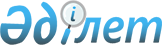 Об образовании избирательных участков в городе Кокшетау
					
			Утративший силу
			
			
		
					Решение акима города Кокшетау Акмолинской области от 24 февраля 2015 года № 13. Зарегистрировано Департаментом юстиции Акмолинской области 25 февраля 2015 года № 4656. Утратило силу решением акима города Кокшетау Акмолинской области от 29 декабря 2018 года № 37
      Сноска. Утратило силу решением акима города Кокшетау Акмолинской области от 29.12.2018 № 37 (вводится в действие со дня официального опубликования).

      Примечание РЦПИ.

      В тексте документа сохранена пунктуация и орфография оригинала.
      В соответствии со статьей 23 Конституционного закона Республики Казахстан от 28 сентября 1995 года "О выборах в Республике Казахстан", статьей 37 Закона Республики Казахстан от 23 января 2001 года "О местном государственном управлении и самоуправлении в Республике Казахстан", аким города Кокшетау РЕШИЛ:
      1. Образовать избирательные участки в городе Кокшетау согласно приложению.
      2. Контроль за исполнением настоящего решения возложить на руководителя аппарата акима города Кокшетау Тушанова Е.Ш.
      3. Настоящее решение вступает в силу со дня государственной регистрации в Департаменте юстиции Акмолинской области и вводится в действия со дня официального опубликования.
      "СОГЛАСОВАНО"
      Сноска. Приложение - в редакции решения акима города Кокшетау Акмолинской области от 29.05.2017 № 15 (вводится в действие со дня официального опубликования).
      Избирательный участок № 1
      Местонахождение: село Красный Яр, улица Советская, 3, государственное коммунальное казенное предприятие "Дом Культуры "Кокше" при аппарате акима Красноярского сельского округа
      Границы: село Красный Яр:
      улица Абая - 1, 1 А, 2, 2 А, 2 Б, 3, 4, 5, 6, 7, 8, 10, 10 А, 11, 12, 13, 14, 15, 16, 17, 18, 18 А, 19, 20, 20 А, 22, 23, 24, 26, 26 А, 27, 28, 28 А, 29, 30, 30 А, 31, 32, 33, 34, 37, 37 А;
      улица Абылай хана - 1, 2, 3, 4, 5, 6, 7, 8, 9, 10, 11, 12, 15, 18, 21, 22, 23, 24, 27, 30, 31, 32, 33, 34, 35, 40, 42, 44, 46, 50, 52, 56, 58, 60, 62;
      улица Бейбитшилик – 2, 4, 10, 12, 16, 18, 20, 26, 30, 32, 34, 36, 38, 40, 42, 44, 46, 52, 54, 56, 58, 60, 62, 64, 66, 68, 70, 72, 74;
      улица Шокана Уалиханова - 1, 1 А, 3, 7, 13, 15, 17, 17 А, 19, 25, 27;
      улица Жидек – 3 А, 5, 5 Б, 7 Б, 8, 10, 11, 11 Б, 14, 15, 16, 16 А, 20, 24, 25, 27, 27 А, 28, 29, 30, 32, 34, 35, 36, 68;
      улица Заречная - 18, 19, 20, 21, 21 А, 22, 22 А, 23, 24, 26, 28;
      улица Укили Ыбырая - 1, 2, 3, 4, 5, 6, 7, 8, 9, 10, 11, 12, 13, 13 А, 14, 15, 16, 17, 18, 19, 20, 21, 22, 23, 24, 25, 26, 27, 28, 29, 30, 31, 32, 33, 34, 35, 36, 37, 39, 41, 43, 47;
      улица Комсомольская - 5, 7, 9, 9 А, 10, 11, 13, 17, 23;
      улица Ленина - 1, 2, 2 А, 3, 4, 5, 6, 7, 8, 9, 10, 11, 13, 14, 15, 16, 17, 20, 21, 23, 25, 27, 29, 31, 33, 34, 35, 36, 37, 38, 39, 41, 53;
      улица Мира - 1, 1 А, 2, 3, 4, 4 А, 5, 6, 7, 8, 9, 10, 11, 11 А, 12, 13, 14, 15, 15 А, 16, 17, 17 А, 18, 19, 20, 20 А, 21, 21 А, 22, 23, 24, 24 А, 25, 26, 27, 28, 30, 31, 32, 34, 35, 38, 40, 40 А;
      улица Наурыз - 1, 2, 4, 5, 6, 8, 9, 12 Б, 14, 16, 18, 24, Г , 28, 32, 45, 46, 63, 72, 74;
      улица Садовая - 5, 6, 7, 8, 10, 11, 14, 14 А, 19, 20, 21, 22, 23, 31, 37, 39, 42, 42 А;
      улица И.Салахова - 4, 6, 8, 9, 10, 12, 13, 14, 15 А, 18, 19, 20, 21, 22, 23, 25, 27, 28, 30, 36, 43, 43 А, 49;
      улица Симферопольская - 5, 7, 8, 10, 11, 12, 14, 16, 16 А, 18;
      улица Советская - 1, 3, 4, 5, 7, 10, 12, 14, 16, 18, 20, 24;
      улица Абилжана Умышева - 1, 2, 3, 4, 4 Б, 5, 6, 6/2, 7, 8, 9, 10, 11, 12, 13, 14, 15, 16, 17, 18, 19, 20, 21, 22, 23, 24, 24/1, 25, 26, 26 А, 27, 28, 29, 30, 31, 32, 33, 33 А, 34, 35, 36, 37, 38, 39, 40, 41, 43, 47, 49, 51, 53, 55, 57, 59, 59 А, 63, 65, 67, 69;
      улица Целинная - 1, 1/1, 1 А, 1 Б, 2, 3, 4, 5, 6, 7, 8, 9, 9 А, 10, 11, 12, 13, 13 А, 14, 15, 15 А, 16, 17, 17 А, 18, 19, 20, 21, 22, 24, 25, 26, 27, 28, 29, 31, 32, 33, 34, 35, 36, 38, 40, 42, 46, 48, 50;
      улица Кокена Шакеева - 1, 2, 3, 4, 5, 6, 7, 8, 9, 10, 11, 12, 13, 16, 17, 18, 19, 20, 21, 22, 23, 24, 25, 26, 27, 28, 29, 30, 31, 32, 33, 34, 35, 36, 37, 38, 39, 40, 41, 42, 43, 44, 45, 46, 47, 49, 50, 51, 53, 55;
      улица Энергетиков - 1, 2, 4, 5, 21, 24;
      село Нурлы кош.
      Избирательный участок № 2
      Местонахождение: село Красный Яр, улица Ленина, 68, коммунальное государственное учреждение "Агротехнический колледж № 3, село Красный Яр, город Кокшетау" управления образования Акмолинской области
      Границы: село Красный Яр:
      улица Азнабая Абилмажинова - 1, 2, 3, 4, 5, 6, 7, 8, 9, 10, 11, 12, 13, 13 А, 14, 16, 18, 19, 20, 21, 22, 24, 26, 28, 30, 32, 33, 34, 36, 38, 40, 42, 49;
      улица Абая - 39, 39 А, 41, 41 А, 43, 43 А, 45 А, 46, 47, 47 Б, 49, 51, 52, 53, 54, 56, 60, 60 А, 62, 64, 66, 67;
      улица Абылай хана - 47 А, 47 Б, 49, 51 А, 51 Б, 53, 53 А, 55, 57, 59, 61, 64, 65, 66, 70, 74, 76, 78, 80, 86;
      улица Шокана Уалиханова - 4, 8, 10, 12, 14, 20, 20 А, 22, 23, 23 А, 24, 24 А, 26, 28, 30, 32, 34, 35, 36, 37, 38, 39, 40, 41, 42, 43, 44, 45, 46, 47;
      улица Зеленая - 1, 2, 2 А, 3 А, 5, 6, 7, 9, 11, 13, 15, 15 А, 17, 19, 20, 21, 22, 23, 25, 27, 30 А, 31, 32, 33, 34, 35, 37, 39;
      улица Ленина - 40, 42, 44, 44 А, 46, 46 А, 46 В, 48, 50, 52, 54, 55, 56, 57, 58, 59, 61, 61 А, 62, 64, 66, 68, 68 А, 73, 73 А, 73 Б, 77, 77 А, 79, 81, 83;
      улица Мира - 37, 39, 41, 43, 43 А, 45, 47, 48, 49, 50, 51, 52, 54, 56, 58, 60, 62, 64, 66, 68, 70;
      улица Новоселова – 1, 2, 3, 3 А, 4, 5, 6, 7, 8, 9, 10, 11, 15, 16, 17, 20, 20 А, 21, 23, 25, 26, 26 А, 27, 28, 28 А, 29, 29 А, 29 Б, 31, 32, 33, 34, 37, 46;
      улица Первомайская - 3, 9, 9 А, 10, 11, 11 А, 13, 13 А, 15 А;
      улица СПТУ-9 - 1, 2, 2/4, 3, 4, 5, 6, 7, 8, 9, 42, 58, 60;
      улица Абилжана Умышева - 42, 44, 46, 48, 50, 52, 54, 56, 58, 60, 62, 64, 68, 70, 71, 72, 73, 74, 75, 76, 77, 78, 79, 80, 81, 82, 83, 84, 85, 86, 87, 88, 89;
      улица Целинная - 37, 39, 41, 43, 47, 54, 56, 58, 58 А, 60, 62, 78;
      улица Кокена Шакеева - 52, 54, 56, 58, 59, 60, 61, 62, 63, 64, 65, 66, 68, 68 А, 70, 71, 72, 73, 74, 75, 75 А, 77, 78, 78 А, 79, 80, 81, 82, 83, 84, 86, 87, 88, 89, 90, 90 А.
      Избирательный участок № 3
      Местонахождение: село Красный Яр, улица Абилжана Умышева, 2 Б, коммунальное государственное учреждение "Областная детско-юношеская спортивная школа по национальным видам спорта" управления физической культуры и спорта Акмолинской области
      Границы: село Красный Яр:
      улица Ветлабораторная - 1, 2;
      улица Геологов - 1, 2, 2 А, 2 Г, 3, 4, 6, 7, 7 А, 8, 9, 10, 12, 13, 14, 15, 16, 17, 18, 19, 20, 21, 21 А, 22, 24, 25, 26, 28, 28 А, 30, 32, 33, 36, 36 А, 38, 39, 40, 42, 44, 46, 48, 48 А, 52, 54, 55, 57, 58, 65;
      улица Заречная - 1, 1 А, 2, 2 Б, 3, 4, 5, 6, 7, 7 А, 7 Б, 8, 9, 10, 10 А, 11, 12, 13, 15, 17;
      улица Кирова - 4, 5, 6, 7, 8, 9, 10, 11, 12, 13, 14, 15, 17, 19, 20, 21, 22, 23, 24, 25, 26, 27, 28, 29, 30, 32, 33, 34, 35, 36, 37, 38, 39, 40, 42, 43, 45, 46, 47, 48, 49, 50, 51, 52, 53, 54, 55, 56, 58, 59, 60, 61, 62, 63, 64, 66 А, 68, 70;
      улица Клубная - 2, 3, 5, 7, 11, 13, 15;
      улица Маншук Маметовой - 1, 2, 3, 4, 5, 6, 7, 8, 9, 10, 11, 12, 13, 14, 16, 17, 18, 20, 22, 24, 26, 28, 30, 32, 34, 36, 74;
      улица Островского - 1, 1 А, 2, 3, 4, 5, 6, 7, 8, 9, 10, 11, 12, 13, 14, 15, 15 А, 17, 18, 19;
      улица Сакена Сейфуллина - 1, 2, 3, 4, 5, 6, 7, 7 А, 8, 9, 10, 11, 12, 13, 14, 15, 16, 17, 18, 19, 20, 21, 22, 23, 24, 25, 26, 27, 28, 29, 30, 31, 32, 32 А, 33, 34, 35, 36, 37, 38, 39, 40, 41, 42, 43, 44, 45, 46, 47, 48, 49, 50, 51, 52, 53, 54, 55, 56, 57, 58, 60, 61, 64, 65, 71, 82;
      улица Симферопольская - 1 А, 19;
      улица Шахтеров - 1, 2, 3, 4, 5, 6, 7, 8, 8/3, 10, 11, 12;
      улица Шоная - 1, 1 Б, 2, 2 А, 2 Б, 3, 4, 5, 6, 7 А, 8, 9, 10, 11, 12, 13, 14, 15, 15 А, 16, 20, 24, 26, 28, 30, 32, 32 А, 34, 36, 38, 39.
      село Кызыл-Жулдыз.
      Избирательный участок № 4
      Местонахождение: село Красный Яр, улица Школьная, 13, коммунальное государственное учреждение "Красноярская средняя школа № 2" отдела образования города Кокшетау
      Границы: село Красный Яр:
      улица 50 лет октября - 1, 2, 3, 4, 5, 6, 7, 8, 9, 15;
      улица Автобаза - 1, 2, 3, 4, 5, 6, 7, 9, 11, 12, 13, 14, 15, 16, 17, 18, 19, 19/1, 20, 22, 23, 24, 25, 28, 29, 45;
      улица Н. Вавилова - 1, 2, 3, 5, 6, 8, 9;
      улица Интернациональная - 1, 2, 3, 4, 5, 6, 7;
      улица Красноярская - 1, 2, 3, 4, 5, 6, 7, 8, 9, 10, 12;
      улица Майская - 1, 2, 3, 4, 5, 6, 7, 8, 9, 10, 11, 12, 13, 14, 15;
      улица Урожайная - 2, 3, 4, 5, 6, 7, 8, 10, 11, 12, 14, 15, 16, 17, 18, 19, 20, 21, 22, 23, 24, 25, 62;
      улица Школьная - 1, 1 А, 2, 3, 4, 5, 6, 7, 8, 9, 10, 12, 14, 15, 16, 18;
      улица Юбилейная - 2, 3, 4, 5, 6, 7, 8, 9.
      Избирательный участок № 5
      Местонахождение: город Кокшетау, улица М. Ауэзова, 48 Б, коммунальное государственное учреждение "Средняя школа № 10" отдела образования города Кокшетау
      Границы: город Кокшетау:
      улица Абая - 1, 3, 5, 7, 9, 11, 13, 15, 17, 19, 21;
      улица Акселеу – 2 Б, 4, 6, 8, 8 А, 9, 11, 16, 18, 19, 20, 27, 32, 33, 34, 37, 58, 67 А, 94;
      улица М. Ауэзова - 1, 2, 2 А, 2 Г, 3, 4, 4 А, 5, 5 А, 6, 6 А, 7, 8, 8 А, 9, 10, 10 Б, 11, 12, 12 А, 12 Б, 13, 13 А, 14, 14 А, 14 Б, 15, 16, 16 А, 16 Б, 17, 17 А, 18, 18 А, 19, 20, 22, 23, 24, 26, 27, 28, 29, 30, 31, 32, 33, 34, 35, 36, 37, 38, 39, 40, 41, 42, 43, 44, 45, 46, 47, 47 А, 48, 49, 50, 50 А, 51, 52, 53, 54, 55, 56, 57, 58, 59;
      улица Е. Брусиловского – 29, 31, 35, 37, 49, 51, 52, 53, 56, 57, 58, 59, 62, 65, 65 А, 66, 68, 68 А, 69, 72, 75, 76, 77, 78, 81, 82, 83, 88, 89, 91, 94, 111, 116, 126, 127, 131, 132, 133, 139, 145, 147, 151, 152, 153;
      улица Букпа - 2, 3, 4, 5, 6, 8, 9, 14, 18, 24, 25, 27, 28, 33, 34, 35, 37;
      улица В. Пика - 1, 2, 2 А, 3, 4, 5, 6, 7, 8, 9, 10, 11, 12, 13, 14, 15, 15 А, 16, 17, 18, 19, 20, 21, 22, 23, 24, 25, 26, 27, 28, 29, 30, 32, 33, 35, 35 А, 37, 37 А, 39, 41, 45, 49, 49 А;
      улица Ахмета Жубанова - 6, 8, 10, 11, 13, 14, 16, 17, 20, 24, 25, 26, 27, 31, 32, 33, 34, 35, 37, 38, 41, 45, 46, 47, 48, 50, 52, 53, 54, 56, 57, 58, 59, 60, 61, 62, 67, 68, 72, 75, 78, 82, 83, 86, 87, 89, 90, 91, 93, 94, 98, 99, 100, 101, 103, 104, 105, 106, 107, 109, 112, 115, 122, 127, 128, 130, 133, 134, 137, 140, 141, 142, 143, 144, 146, 152;
      улица А. Затаевича - 9, 12, 13, 14, 15, 21, 20, 24, 30, 30 А, 33, 34, 35, 42, 43, 46, 49, 62, 64, 68, 69, 70, 76, 78, 79, 81, 82, 87, 92, 95, 100, 101, 102, 105, 109, 110, 116, 118, 119, 122, 124, 127, 129, 133, 134, 140, 142, 146, 148, 149;
      улица Магзи Абулкасымова - 2, 4, 4 А, 6, 8, 10, 12, 14, 20, 24, 26, 28, 30, 32, 34;
      Коттеджи – 1, 2, 3, 7, 8, 11, 13, 14, 15 А, 17, 30;
      улица Шакарима Кудайбердиева - 1, 2, 3, 4, 5, 6, 7 А, 7 Б, 8, 9, 10, 10 Г, 11, 12, 13, 14, 15, 17, 18, 18/1;
      улица Кызыл жар - 10, 12, 14, 16, 22, 30, 40, 46, 62, 76, 78, 90, 92, 96, 104, 120, 126, 130, 138, 144, 148, 152;
      улица Маяка - 1, 2, 3, 4, 5, 6, 7, 7 А, 8, 9, 10, 11, 12, 13, 14, 14 А, 14 Б, 15, 15 А, 16, 17, 17 Б, 18, 19, 20, 21, 22, 23, 24, 25, 26, 27, 28, 29, 30, 31, 32, 33, 34, 35, 36, 37, 39, 40, 41, 42, 43, 43 А, 43 Б, 43 В, 44, 45, 45 А, 45 Б, 46, 47, 48, 50, 52, 53, 53 А, 55, 55 А;
      улица Каганова - 1, 2, 3, 4, 5, 6, 7, 8, 9, 10, 11, 12, 13, 13 А, 14, 15, 16, 17, 18, 19, 20, 22, 23, 24, 25, 26, 27, 28, 29, 30, 31, 32, 34, 35, 36, 40, 42, 44, 46, 48, 50, 52, 54, 56, 58, 60, 61, 62, 64;
      проезд Дорожный - 1, 2, 3, 4, 5;
      улица Подгорная - 1, 1 А, 2, 2 А, 2 Б, 3, 4, 4 А, 5, 6, 7, 8, 9, 9 А, 10, 11, 12, 13, 14, 14 Б, 15, 16, 17, 18, 19, 20, 21, 22, 23, 24, 25, 25 А, 26, 27, 28, 28 А, 29, 29 А, 30, 31, 32, 33, 34, 35, 36, 37, 38, 39, 40, 41, 42, 43, 44, 44 Б, 45, 46, 46 А, 47, 48, 49, 50, 51, 52, 53, 54, 55, 57;
      улица Пригородная - 1, 2, 3, 4, 5, 6, 7, 8, 9, 10, 11, 13, 14, 15, 15 А, 16, 17, 17 А, 18, 19, 20, 21, 22, 23, 24, 25, 27, 27 Б, 28, 29, 30, 31, 32, 33, 34, 35, 36, 37, 37 А, 38, 39, 39 А, 40, 41, 42, 43, 44, 44 Б, 44 В, 45, 46, 47, 48, 49, 50, 51, 52, 53, 54, 55, 56, 57, 58, 59, 60, 61, 62, 63, 64, 65, 66, 67, 68, 69, 70, 71, 72, 73, 74, 76, 76 А, 78, 78 А, 80, 82, 84, 86, 88, 90, 92, 94, 96, 98, 100, 102, 104, 106;
      проезд Геологов - 1;
      улица проезд 1 - 1, 3, 4, 5, 7, 9, 11, 13, 15, 21, 27;
      улица проезд 2 - 2, 3, 4, 6, 7, 10, 13, 14, 18, 20, 24 Б, 26, 27, 28, 29, 34, 35, 36, 37, 38, 40, 44, 48, 52;
      улица проезд 3 - 2, 2 А, 4, 5, 8 А, 17, 22, 23, 25, 33, 37;
      улица Хамита Ергалиева - 1, 1 А, 2, 3, 3 А, 4, 5, 8, 9, 10, 11, 12, 13, 14, 15, 15 А, 16, 17, 19, 20, 21, 22, 23, 26, 28, 29, 30, 31, 33, 35, 44;
      улица Геологоразведка - 1;
      улица Сопочная - 2, 2 А, 4, 6, 8, 10, 12;
      улица Чаглинская - 1, 2, 3, 4, 5, 6, 7, 15, 16, 17, 18, 19, 20, 21, 23;
      улица Шагалалы - 1, 2, 2 А, 4, 6, 7, 8, 9, 10, 11, 13, 15, 17, 18, 24, 26, 27, 29, 30, 33, 35, 37, 39, 41, 44, 45, 46, 52, 53, 54, 55, 57, 58, 61, 63, 65, 66, 66 А, 68, 70, 73, 74, 75, 79, 80, 82, 85, 86, 87, 89, 90, 91, 92, 93, 94, 97, 105, 116, 118, 119, 128, 129, 142, 146, 149, 150, 156;
      улица Шопты - 1, 13, 22.
      Избирательный участок № 6
      Местонахождение: город Кокшетау, улица М.Ауэзова, 190, коммунальное государственное учреждение "Средняя школа № 1" отдела образования города Кокшетау
      Границы: город Кокшетау:
      улица 40 лет октября - 1, 3, 6, 7, 8, 11, 12, 14, 16, 17, 19, 21;
      улица Магзи Абулкасымова - 1, 3, 5, 7, 9, 11, 13 А, 15, 17, 21, 23, 27, 29, 33, 37, 38, 39, 40, 41, 42, 43, 44, 45, 46, 48, 49, 51, 55, 58, 59, 60, 61, 62, 64, 68, 70, 72, 74, 76, 77, 84, 96, 98;
      улица М. Ауэзова - 91, 93, 99, 101, 103, 107, 111, 113, 117, 119, 121, 123, 125, 127, 129, 131, 133, 135, 137, 139, 149, 155, 161, 162, 170, 172, 176, 178, 180, 182, 184, 186, 206, 214;
      улица Ахмета Байтурсынова - 4, 5, 7, 8, 9, 10, 13, 15, 16, 17, 22, 23, 24, 25, 26, 27, 31, 32, 33, 34, 37, 43, 47, 49, 51;
      улица Береговая - 7, 11, 13, 15, 17, 19, 21, 23, 24, 25, 27, 29, 31, 33, 35, 37, 39, 41, 43, 45, 47, 47 А, 49, 53, 57, 59, 61, 65, 67, 69, 71, 73, 75, 77, 79, 81, 83, 85, 87, 89, 91, 93, 95, 95 А, 97, 99, 101, 103, 105, 107;
      улица Биржана сала - 4, 4 А, 6, 7, 8, 9, 10, 13, 15, 19, 19 А, 20, 29, 35;
      улица Ю. Гагарина - 1, 2, 3, 5, 8, 9, 10, 11, 12, 13, 13 А, 19, 21, 22, 23, 24, 25, 27, 28, 29, 31, 32, 33, 34, 35, 37, 39, 41, 43, 45, 54;
      улица Магжана Жумабаева - 2, 4, 5, 5 А, 6, 7, 9, 13, 14, 14 А, 15, 16, 17, 18, 20, 22;
      улица Кенесары Касымулы - 1, 5, 7, 9, 11, 17, 19;
      улица Шакарима Кудайбердиева - 29, 29 Б, 31, 35, 40, 40 А, 42, 44, 45, 46, 48, 54, 61, 67;
      улица В. Куйбышева - 1, 2, 3, 6, 7, 8, 9, 10, 11, 13, 14, 15, 18, 19, 20, 22, 24, 26, 28, 30;
      улица Л. Мирзояна - 1, 3, 6, 7, 9, 12, 16, 24, 26, 28, 32;
      улица Бауыржана Момышулы - 1, 3, 4, 5 А, 6, 8, 10, 12, 13, 15, 16, 18, 19, 19 Б, 20, 25, 27, 28, 34;
      улица Осипенко - 2, 2 А, 10, 28, 34;
      улица Женис - 2, 2 А, 3, 4, 5, 6, 7, 9 А, 12;
      улица Сакена Жунусова - 2, 2 А, 3, 4;
      улица Зарапа Темирбекова - 1, 3, 5, 8, 9, 10, 11, 12, 13, 13 А, 14, 15, 16, 19, 20, 21, 22, 23, 24, 25, 36 А.
      Избирательный участок № 7
      Местонахождение: город Кокшетау, улица М. Ауэзова, 192, государственное коммунальное казенное предприятие "Детская музыкальная школа" при отделе образования города Кокшетау
      Границы: город Кокшетау:
      улица Магзи Абулкасымова - 31, 81, 83, 85, 87, 89, 90, 91, 91 А, 92, 93, 93 А, 126, 128, 130, 132, 132 Б;
      улица М. Ауэзова - 171, 173, 175, 179, 192;
      улица Ю. Гагарина - 63, 64, 68, 69;
      улица М. Горького - 2, 2 А, 2 Б, 2 В, 2 Г, 2 Д, 2 К, 4, 6, 8;
      улица Ильяса Есенберлина - 1, 38, 51;
      улица Калинина - 1, 5, 10, 16, 18, 21, 25, 26, 27, 27 А, 28, 34;
      улица Осипенко - 19, 21, 27, 55;
      Избирательный участок № 8
      Местонахождение: город Кокшетау, улица С.Потанина, 39, коммунальное государственное учреждение "Кокшетауский гуманитарно-технический лицей-школа" отдела образования города Кокшетау
      Границы: город Кокшетау:
      улица Абая - 93, 107, 113;
      улица М. Ауэзова - 234, 236, 238, 238 А;
      улица Ахмета Байтурсынова - 68, 89, 91, 93, 95, 97, 99, 101, 103, 105, 107, 109, 109 А, 111, 111 А;
      улица М. Горького – 12, 16 ,18, 21, 24, 31, 44, 55, 57;
      улица Галыма Елемесова - 5, 6, 7, 8, 9, 10, 11, 12, 14, 15, 16, 17, 17 А, 18, 19, 19 А, 20;
      улица Шакарима Кудайбердиева - 72, 75, 75 А, 91;
      улица Л. Мирзояна – 46, 54, 58, 59, 61, 69, 84, 86, 88, 90, 92, 94, 96, 98, 100, 102, 102 А, 104, 106;
      улица С. Потанина - 15, 17, 19, 21, 23, 25, 27 А, 27 Б, 31, 36, 38, 39 А, 56;
      улица Смагула Садуакасова - 7, 7 А, 14, 24;
      улица Сакена Жунусова – 12, 33, 35, 37, 46, 48;
      улица М. Янко - 30, 32.
      Избирательный участок № 9
      Местонахождение: город Кокшетау, улица Л.Мирзояна, 59, филиал "Назарбаев Интеллектуальная школа физико-математического направления города Кокшетау" автономной организации образования "Назарбаев Интеллектуальные школы"
      Границы: город Кокшетау:
      проспект Абылай хана – 2, 4, 6, 8, 10, 12;
      улица М. Горького - 7, 7 Б, 7 Г, 9, 11, 11 А, 11 В, 13, 13 А, 15, 15 А, 17, 19, 19 А, 21 А, 23, 23 А, 25, 27, 29, 29 А, 29 Б;
      улица Сакена Жунусова - 25, 30, 36, 42, 43;
      Избирательный участок № 10
      Местонахождение: город Кокшетау, улица Кудайбердиева, 111, коммунальное государственное учреждение "Средняя школа № 2" отдела образования города Кокшетау
      Границы: город Кокшетау:
      улица 8 Марта - 1, 2, 3, 4, 6, 7, 8, 10, 11, 12, 13, 14, 14 А, 15, 15 А, 16, 17, 19, 20, 22, 23, 25, 25 А, 26, 27, 27 А, 27 Б, 27 Г, 28, 29, 31, 33, 34, 35, 35 А, 36, 37, 37 А, 39, 39 А, 41, 42, 43, 44, 45;
      улица Абая – 118, 121, 123, 125, 129, 131, 133, 135;
      улица Магзи Абулкасымова - 111, 113, 115, 117, 119, 121, 123, 156, 158, 160, 164;
      улица М. Ауэзова - 191, 193, 195, 199, 201, 203, 205, 244, 252, 264;
      улица Ахмета Байтурсынова - 92, 94, 96, 98, 100, 102, 106, 106 А, 108, 110, 114, 115, 117, 118, 119, 121, 123, 125, 127, 128, 129, 130, 131, 132, 135, 137, 137 А, 137 Б, 138, 139, 139 А, 141 А, 143, 144, 145, 146, 147 А, 150, 151, 152, 154, 155, 157, 158, 159, 163, 164, 165, 166, 170, 171;
      улица Буденного – 1, 3, 4, 5, 6, 7, 8, 9, 10, 11, 14, 16, 17, 19, 27, 29;
      улица Малика Габдуллина - 9, 11, 15, 17, 18, 20, 22, 24, 25, 27, 28, 30, 31, 32, 33, 34, 35, 36, 37, 39, 40, 40 А, 41, 42, 43, 44, 45, 49, 53, 59, 61;
      улица Ю. Гагарина – 85, 87, 88, 89, 90, 91, 92, 92 А, 93, 94, 95, 97, 98, 99, 100, 101, 102, 103, 104, 105, 106, 107, 108, 109, 110, 111, 113, 115, 117, 117 А, 117 Б, 119, 119 А, 121, 125, 127, 129, 131, 133, 137, 137 А, 139, 141, 143, 147, 147 А, 149, 149 А;
      улица Западная - 2, 4, 4 А, 6, 6 А, 8;
      улица Шакарима Кудайбердиева - 90, 92, 94, 100, 102, 104, 123, 125, 127;
      улица Л. Мирзояна - 99, 99 А, 101, 103, 105, 108, 109, 110, 113, 114, 115, 116, 118, 120, 121, 122, 124, 126, 128, 130, 132, 136;
      проспект Абылай хана - 1 А;
      улица Баубека Булкышева - 2, 4, 4 А, 6, 6 А, 8, 10, 12;      
      улица Сакена Жунусова - 65, 66, 67, 68, 70, 70 А, 74, 76;
      улица Смагула Садуакасова – 5, 10;
      улица Жумабека Ташенова - 1, 2, 5, 6, 7, 8, 11, 13, 14, 16, 16 А, 17, 18, 18 Б, 19, 20, 20 А, 21, 24, 26, 28, 28 А, 30 А, 32, 34, 36, 42;
      улица М. Янко – 18, 21, 23, 25, 28, 35, 43.
      Избирательный участок № 11
      Местонахождение: город Кокшетау, улица Абая, 139, учреждение "Кокшетауский колледж "Арна"
      Границы: город Кокшетау:
      улица Абая - 134, 136, 137, 138, 139, 139 А, 141, 141 А, 141 Б, 143;
      улица Магзи Абулкасымова - 125, 127, 129, 147, 170, 172, 172 А, 174, 174 А, 176, 176 А, 192, 192 А, 194;
      улица М. Ауэзова - 207, 209, 211, 211 А, 219, 219 А, 270, 271, 272, 274, 276;
      улица Буденного - 22, 26;
      улица Строительная - 1, 2, 3, 3 А, 4, 5, 6, 7, 9;
      улица Ю. Гагарина - 114, 114 А, 114 Б, 116, 118, 120, 122, 124;
      улица Западная - 4, 4 А, 5, 6, 6 А, 8, 10, 12, 14, 16;
      улица А. Пушкина - 2, 4, 4 А, 6, 6 А, 8, 8 А, 10;
      улица Т. Сулейменова - 4 Б, 6 А, 8;
      улица Свердлова - 1, 2, 3, 4, 5, 6, 7, 8, 9, 10, 11, 13, 15;
      улица Жумабека Ташенова - 25, 27, 29, 29 Б, 31, 33, 35, 37, 41, 43, 45, 47.
      Избирательный участок № 12
      Местонахождение: город Кокшетау, улица Абая, 76, Кокшетауский государственный университет имени Шокана Уалиханова
      Границы: город Кокшетау: 
      улица 2-я горная - 2, 3, 4, 5, 6, 6 А, 7, 7 А, 15, 16, 17, 19, 25;
      улица 40 лет октября - 41, 49, 50, 51, 52, 53, 58, 64, 66, 68;
      улица Абая - 2, 4, 6, 10, 12, 14, 18, 20, 22, 23, 24, 26, 27, 29, 30, 31, 32, 33, 33 А, 34, 35, 36, 37, 37 А, 38, 39, 39 А, 40, 41, 43, 43 А, 45, 46, 47, 47 А, 48, 49, 50, 51, 52, 53, 55, 55 А, 57, 59, 60, 61, 62;
      улица М. Ауэзова - 60, 61, 63, 65, 67, 69, 71, 73, 75, 77, 77 А, 79, 81, 83, 85, 87, 95, 105, 126, 128, 129, 130, 132, 134, 136, 138, 140, 142, 144, 148, 150, 152, 154, 156, 158, 160;
      улица Е.Н. Ауельбекова - 1, 2, 3, 5, 6, 7, 8, 9, 10, 12, 12 А, 12 Б, 14, 14 А, 15, 17, 17 А, 19, 23, 25, 28, 29, 30, 31, 33, 34, 35, 38, 39, 41, 42, 44, 45, 46, 47, 48, 50, 52, 53, 54, 58, 59, 60, 62;
      улица Н. Вавилова – 1, 2, 3, 4, 6, 7 А, 8, 9, 11, 11 Б, 13, 14, 18, 19 А, 21, 22, 24, 27, 29, 30, 32, 32 А, 34, 38, 39, 41, 42, 43, 44, 46, 47, 50, 52;
      улица Воровского – 1, 2, 3, 4, 5, 6, 8, 9, 10, 11, 12, 13, 14, 15, 16, 19, 21, 23, 25, 26, 26 Б, 28, 30, 32, 33, 34, 39, 40, 42, 53, 55, 57;
      улица Глинина – 1, 2, 3, 4, 5, 6, 7, 8, 9, 10, 12, 14, 15, 20, 21, 22, 25, 26, 28, 30, 32, 36, 44, 44 А, 44 Б, 53, 55, 57, 59;
      улица Дзержинского - 1, 2 А, 3, 4, 5, 6, 7, 8, 9, 10, 11, 12, 13, 14, 15, 16, 17, 18, 19, 20, 21, 22, 23, 24, 25, 26, 27, 28, 30, 34, 36, 38, 40, 42, 44, 46, 48, 50, 52, 57, 59 А;
      улица Женис – 24, 25, 26, 28, 29, 33, 34, 37, 46, 48, 51, 52, 53, 54, 55, 56, 57, 58, 61, 62, 63, 65;
      улица Кенесары Касымулы – 2, 4, 6, 10, 12, 14, 16, 18, 20, 22, 26, 50, 52, 54, 56;
      улица Сакена Сейфуллина – 2, 3, 4, 5, 6, 7, 9, 13, 14, 23, 25, 30, 32, 34, 36, 37, 42, 44, 46, 49, 51;
      улица Зарапа Темирбекова - 44, 46, 50, 56, 58 А, 58 Б, 60;
      улица Канай би – 2, 2 Б, 3, 5, 6, 8, 9, 10, 11, 13, 14, 15, 16, 18, 19, 21, 22, 24, 27, 29, 34, 37, 39, 39 А, 39 Б, 39 В, 39 Г, 39 Д, 40, 42, 44;
      улица Шакарима Кудайбердиева – 19, 21, 22, 23, 24, 25, 26, 27, 28, 30, 32, 34, 36, 38;
      Избирательный участок № 13
      Местонахождение: город Кокшетау, улица Капцевича П.М., 66, коммунальное государственное учреждение "Профильная школа-гимназия полиязычного обучения № 3 имени М. Габдуллина" акимата города Кокшетау
      Границы: город Кокшетау:
      улица 40 лет октября - 57, 59, 61, 63, 65, 67, 69, 70, 71, 72, 73, 74, 75, 76, 77, 78, 79, 80, 81, 82, 83, 84, 85, 86, 87, 88, 89, 90, 91, 92, 93, 94, 95, 96, 97, 98, 99, 100, 102, 104, 106, 108, 110, 112, 114, 116, 118, 120, 122, 124, 126, 128;
      улица Абая - 75, 78;
      улица Акана Серэ – 1, 3, 5, 7, 9, 11, 15, 17, 19, 21, 23, 25, 25 А, 27, 29, 31, 33, 35, 37, 39, 41, 42, 43, 44, 45, 46, 47, 48, 49, 50, 51, 52, 53, 54, 55, 56, 57, 58, 59, 60, 61, 62, 62 А, 63, 64, 65;
      улица Е.Н. Ауельбекова - 64, 66, 68, 70, 71, 73, 74, 75, 79, 79 А, 81, 83;
      улица Дзержинского - 76, 77, 81;
      улица Магжана Жумабаева - 40, 43, 43 А, 52, 54, 56, 58, 59, 60, 62, 64, 66, 67, 68, 69, 71, 73, 74, 75, 76, 78, 79, 80, 81, 82, 82 А, 84, 84 А, 85, 86, 86 А, 87, 88, 89, 91, 93;
      улица Женис - 67, 69, 71, 72, 73, 75, 77, 79, 81, 83, 83 А, 85, 87, 89, 91, 93, 95, 97, 99, 101, 103, 105, 107, 109, 111, 113, 115;
      улица Капцевича П.М. - 48, 48 А, 50, 52, 54, 56, 57, 58, 59, 60, 61, 62, 63, 64, 65, 67, 69, 70, 71, 72, 73, 74, 75, 76, 77, 78, 79, 80, 81, 82, 83, 84, 85, 86, 87, 88, 89, 90, 91, 92, 93, 95, 97;
      улица Кенесары Касымулы – 25, 27, 28, 30, 31, 32, 33, 34, 35, 36, 38, 39, 42, 43, 45, 46;
      улица Ш. Косшигулова - 9, 10, 11, 12, 13, 14, 15, 16, 17, 18, 19, 20, 21, 22, 23, 24, 25, 26, 27, 28, 29, 30, 31, 32, 33, 33 А, 34, 35, 36, 37, 38, 39, 40, 41, 43, 44, 45, 46, 47, 48, 49, 50, 51, 53, 54, 55, 56, 58, 60, 60 А, 61, 62, 63, 64, 65, 66, 67, 68, 69, 70, 71, 72, 73;
      улица Алимжана Баймуканова – 2, 3, 5, 6, 6 А, 7, 8, 8 А, 9, 10, 11, 12, 13, 14, 16, 18, 20, 22 А, 23, 23 А, 26, 29, 31, 32, 33, 33 А, 34, 35, 35 А, 36, 37, 38, 39, 40, 41, 42, 43, 44, 45, 46, 47, 49, 50, 51, 51 А, 52, 53, 54, 56, 58, 61, 61 А, 63, 63 А, 64, 65 А, 68;
      улица В. Куйбышева - 48, 50, 51, 53, 55, 57, 59, 61, 62, 63, 64, 65, 66, 67, 68, 69, 70, 71, 72, 74, 76, 78;
      улица Канай би – 46, 48;
      улица Бауыржана Момышулы - 96, 102, 104, 106, 108, 108 А, 110, 112;
      улица Наурызбай батыра - 26, 27, 28, 29, 30, 31, 32, 33, 34, 35, 36, 37, 39, 41, 43, 45, 47, 49, 51, 53, 55, 57, 59, 61, 63, 65, 67, 69, 71, 73, 73 А, 75;
      улица Островского - 32, 34, 36, 38, 38 А, 40, 40 А, 42, 44, 46, 46 А, 48, 50, 52, 52 А, 54, 56, 57, 58, 59, 60, 61, 62, 62 А, 63, 64, 65, 66, 67, 69, 71, 72, 73, 74, 75, 76, 77, 78, 79, 80, 81, 83;
      улица Рахимбека Сабатаева - 48, 49, 50, 51, 52, 53, 54, 55, 56, 57, 58, 59, 60, 61, 62, 63, 64, 65, 66, 67, 67 А, 68, 68 А, 69, 70, 71, 72, 73, 74, 75, 76, 78, 80;
      улица Зарапа Темирбекова - 33, 51, 53, 59, 61, 63, 64, 65, 66, 67, 68, 69, 70, 71, 72, 73, 74, 75, 76, 77, 78, 80, 81, 82, 83, 84, 85, 86, 87, 87 А, 88, 89, 90, 91, 92, 94, 95, 96;
      улица Шокана Уалиханова - 25, 27, 29, 31, 32, 33.
      Избирательный участок № 14
      Местонахождение: город Кокшетау, улица Ауельбекова 70 А, ФОК № 1 (физкультурно-оздоровительный комплекс)
      Границы: город Кокшетау:
      улица Акана Серэ – 66, 66 А, 67, 68, 69, 69 А, 71, 72, 73, 74, 76, 78, 91;
      улица Е.Н. Ауельбекова - 78, 80, 82, 84, 89, 90, 95;
      улица Биржана сала - 45, 46, 52;
      улица Дзержинского - 80, 82, 93;
      улица Алимжана Баймуканова - 79, 79 А, 81, 81 А, 84, 86;
      улица В. Куйбышева - 29, 33, 35, 37, 39, 41, 43, 44, 45, 46, 47;
      улица Бауыржана Момышулы - 41, 51, 52, 53, 55, 58, 60, 62, 64, 70, 76;
      улица Каныша Сатпаева - 2, 6, 14, 16.
      Избирательный участок №15
      Местонахождение: город Кокшетау, улица Акана Серэ, 90, государственное коммунальное казенное предприятие Дворец культуры "Кокшетау" при управлении культуры Акмолинской области
      Границы: город Кокшетау:
      улица Абая - 110, 114, 114 А, 116, 122;
      улица М. Ауэзова - 169, 218, 220, 222, 222 А, 224, 226;
      улица М. Горького - 50, 52, 54, 64, 65, 65 А, 67, 72;
      улица Галыма Елемесова – 45, 47;
      улица Ильяса Есенберлина - 56;
      улица Калинина - 30, 36, 38, 42, 43, 48, 51, 53, 59;
      улица Алимжана Баймуканова - 95 А, 99, 99 А, 101, 101 А, 102, 102 А, 103 А;
      улица Шакарима Кудайбердиева - 60, 62, 75;
      улица Каныша Сатпаева - 1 А, 7, 13, 15;
      улица Смагула Садуакасова - 42, 44, 46.
      Избирательный участок № 16
      Местонахождение: город Кокшетау, улица Кудайбердиева, 111, коммунальное государственное учреждение "Средняя школа № 2" отдела образования города Кокшетау
      Границы: город Кокшетау:
      улица Абая – 128, 130, 130 А, 132, 134 А, 136 А, 140, 140 А, 142, 142 А, 144;
      улица Акана Серэ - 135, 137;
      улица Е.Н. Ауельбекова – 122, 138, 139, 141;
      улица Малика Габдуллина – 46, 46 А, 48, 64;
      улица Галыма Елемесова – 44;
      улица Алимжана Баймуканова – 118;
      улица Смагула Садуакасова - 47, 53;
      улица М. Янко - 69, 73.
      Избирательный участок № 17
      Местонахождение: город Кокшетау, улица Капцевича П.М., 191, коммунальное государственное учреждение "Средняя школа № 6" отдела образования города Кокшетау
      Границы: город Кокшетау:
      улица 8 Марта - 61, 82, 84, 89, 96, 98, 99, 100, 101;
      улица Акана Серэ - 148, 152, 154, 170, 170 А;
      улица Малика Габдуллина - 68, 70, 85, 86, 88, 94, 102, 104, 106, 109, 111, 115, 121, 123, 125, 127;
      улица Капцевича П.М. - 172, 174, 176, 178, 180, 182, 184, 186, 188, 190, 192, 193, 194, 195, 197, 198, 199, 200, 201, 215;
      улица Ш. Косшигулова - 131, 133, 135, 137;
      микрорайон Сункар - 5, 6, 7;
      улица Наурызбай батыра - 169, 171, 173, 175;
      улица Островского - 104 А, 154, 156, 157, 159, 161, 163, 170, 172, 174, 177, 178, 179, 181, 189, 190, 191, 193, 195, 197, 199;
      улица Рахимбека Сабатаева - 167, 169, 171;
      улица Смагула Садуакасова - 23, 29, 33, 35;
      улица Жумабека Ташенова - 76, 79, 96, 98, 100, 102;
      улица М. Янко - 79, 88, 89, 90, 99, 101, 103, 105, 109, 111.
      Избирательный участок № 18
      Местонахождение: город Кокшетау, улица Акана Серэ, 155 А, коммунальное государственное учреждение "Областная специализированная школа-интернат № 1 для одаренных детей "Казахско-турецкий лицей", город Кокшетау" управления образования Акмолинской области
      Границы: город Кокшетау:
      улица Акана Серэ - 168, 168 А, 172;
      улица Е.Н.Ауельбекова - 147, 148, 149, 151, 152, 153, 155, 157, 159, 160, 161, 162, 165, 167, 169, 171, 173, 175;
      улица Малика Габдуллина - 71, 73, 77, 79, 81, 83;
      улица Алимжана Баймуканова - 137, 139, 141, 148;
      улица Жумабека Ташенова - 53, 54, 55, 55А, 56, 56 А, 60;
      улица Мира - 12, 14.
      Избирательный участок № 19
      Местонахождение: город Кокшетау, улица Е.Н. Ауельбекова, 177, коммунальное государственное учреждение "Средняя школа № 16" отдела образования города Кокшетау
      Границы: город Кокшетау:
      улица М. Ауэзова - 280, 282, 284, 286, 288, 288 А;
      улица Абая - 145, 146, 147, 148, 149, 150, 151, 152, 152 А, 152 Б, 153, 154, 155, 155 А, 157, 159;
      улица Е.Н. Ауельбекова - 164, 166, 168, 170, 179, 179 А, 179 Б, 181, 183;
      улица Мира - 1, 2, 3, 3 А, 4, 5, 6;
      улица МПС - 32, 37;
      улица А. Пушкина - 3, 7, 9 А, 11, 11 А, 21.
      Избирательный участок № 20
      Местонахождение: город Кокшетау, улица Акана Серэ, 24, Кокшетауский государственный университет имени Шокана Уалиханова корпус № 4
      Границы: город Кокшетау:
      улица Акана Серэ - 2, 6, 8, 10, 12, 14, 16, 18, 20, 22, 26, 28, 32, 34, 36, 36 А, 38;
      улица Н. Вавилова - 53, 55, 61, 63, 65, 69, 71, 73, 75, 77, 79, 81, 85, 87, 89, 91, 93, 95, 97, 99, 101;
      улица Воровского - 56, 58, 60, 62, 63, 64, 65, 66, 67, 68, 73, 74, 75, 76, 76 А, 77, 80, 82, 83, 84, 85, 86, 88, 89, 90, 91, 92, 94, 95, 96, 97, 98, 99, 100, 101, 102, 103, 104, 105, 106, 106 А, 107, 108, 109, 110, 111, 112, 113, 115, 115 А, 117;
      улица Глинина - 46, 48, 50, 51, 52, 54, 62, 63, 64, 65, 70, 70 А, 73, 75, 77, 79, 83, 85, 87;
      улица Громовой - 1, 1 А, 2, 3, 4, 4 А, 5, 5 А, 6, 7, 8, 8 А, 9, 10, 11 А, 12, 13, 15, 16, 17, 18;
      улица Досова - 1, 3, 4, 5, 6, 7, 8, 9, 10, 11, 12, 13, 13 А, 14, 15, 16, 17, 18, 19, 20, 21, 22, 23, 24, 25, 26, 28, 28 А, 30, 32, 32 А, 33, 34, 34 А, 29, 31;
      улица Женис - 68, 70, 74, 76, 78, 80, 82, 86, 88, 90, 90 А, 92, 94, 94 А, 96, 98, 98 А, 100, 104, 106, 108, 110, 112, 116, 118, 120;
      улица Канай би - 43, 45, 47, 52, 53, 54, 55, 56, 57, 58, 60, 61, 62, 63, 64, 66, 67 А, 68, 68 А, 69, 71, 73, 73 А, 74, 75, 75 А, 76, 77, 78, 79, 80, 81, 82, 83, 84, 85, 86, 86 А, 86 Б, 87, 88, 89, 90, 91, 91 А, 92, 92 А, 93, 94, 96, 98, 100, 102, 102 А;
      улица Капцевича П.М. - 1, 2, 3, 4, 5, 6, 7, 8, 10, 11, 12, 13, 14, 15, 16, 17, 19, 20, 20 А, 21, 22, 23, 24, 26, 27, 28, 29, 30, 32, 33, 34, 36, 38, 39, 40, 41, 42, 43, 44, 45, 46, 47, 49, 51, 53, 55;
      улица Кенесары Касымулы - 49, 51, 53, 55, 57, 59, 60, 61, 62, 63, 64, 65, 66, 67, 71, 72, 74, 76, 77, 78, 79, 80, 81, 82, 83, 84, 87, 88, 90, 92, 94, 96, 98, 100;
      улица Ш. Косшигулова - 1, 2, 3, 4, 5, 6, 7, 8;
      улица Наурызбай батыра - 1, 2, 3 А, 4, 6, 8, 10, 12, 14, 15, 17, 18, 19, 20, 21, 22, 23, 24, 25;
      улица Островского - 1, 1 А, 3, 5, 6, 7, 8, 9, 10, 11, 14, 15, 16, 16 А, 17, 18, 19, 20, 21, 22, 22 А, 24, 25, 27, 27 А, 28 Б, 29, 30 А, 31, 33, 35, 37, 39, 41, 43, 45, 47, 49, 53, 55;
      улица Рахимбека Сабатаева - 1, 2, 3, 4, 5, 6, 7, 8, 9, 10, 11, 12, 13, 14, 15, 16, 17, 18, 19, 20, 21, 23, 24, 25, 26, 30, 31, 32, 33, 34, 35, 36, 37, 38, 39, 41, 42, 43, 44, 45, 47;
      улица Сакена Сейфуллина - 52, 54, 56, 57, 59, 60, 62, 64, 65, 67, 68, 69, 69 А, 70, 72, 74, 75, 76, 77, 77 А, 78, 79, 80, 81, 82, 83, 84, 84 А, 85, 85 А, 86, 87, 88, 89, 90, 91, 92, 95, 97, 99, 101, 103, 109, 111;
      улица Стасова – 1 А, 2 А, 4 А, 5 А, 5 Б, 7 А, 8 А, 9 А, 10 А, 11 А, 12 А, 13 А, 15 А, 16 А, 17 А;
      улица Шокана Уалиханова - 1, 1 Д, 5, 7, 9, 13, 15, 17, 19, 21, 23;
      улица Л. Шевцовой - 1, 1 А, 2, 2 А, 3, 3 А, 4, 4 А, 5, 5 А, 6, 6 А, 7 А, 8, 10, 10 А, 12, 12 А, 14, 14 А.
      Избирательный участок № 21
      Местонахождение: город Кокшетау, улица Акана Серэ, 90, государственное коммунальное казенное предприятие Дворец культуры "Кокшетау" при управлении культуры Акмолинской области (1 этаж)
      Границы: город Кокшетау:
      улица 40 лет октября - 103, 105, 107, 109, 111, 113, 115, 117, 119;
      улица Е.Н. Ауельбекова – 99, 104, 112, 113, 116, 125, 126, 127, 128, 129, 131, 137;
      улица Акана Серэ - 80, 82, 84, 86, 88, 90, 90 А, 92, 94, 95, 96, 97, 98, 99, 100, 102, 104, 105, 106, 108, 109, 110, 111, 112, 113, 114, 115, 121, 120 А, 136, 138, 140;
      улица Биржана сала - 62, 64, 66, 68, 72, 74, 76, 79, 79 А, 81, 82, 84, 86, 87, 88, 89, 93, 94, 95, 96, 97, 98, 99, 100, 102, 103, 103 А, 104, 105 А, 106, 108, 109, 110, 111, 113, 115, 116, 118, 120, 121, 122, 123, 125, 127, 129, 131, 133, 135, 137;
      улица Галыма Елемесова – 51, 55, 58, 59, 63, 67, 72, 74, 76, 77, 79, 79 А, 80, 81, 82, 83, 85, 86, 87, 88, 89, 90, 91, 92, 93, 95, 96, 97, 98, 99, 100, 101, 102, 103, 104, 105, 107, 108, 109, 111, 112, 113, 114, 115, 116, 117, 118, 119, 120, 121, 122, 123, 124, 125, 126, 128;
      улица Ильяса Есенберлина – 60, 62, 64, 66, 74, 76, 80, 82, 86, 92, 94, 99, 101, 102, 104, 105, 108, 109, 110, 112, 113, 114, 117, 119, 121, 123, 125, 129, 131, 137, 139, 141, 143, 145, 147, 149, 151, 153, 155;
      улица Магжана Жумабаева - 90, 92, 94, 96, 97, 98, 99, 99 А, 101, 103, 107, 109, 111;
      улица Женис - 117, 119, 121, 123;
      улица Капцевича П.М. - 94, 96, 98, 100, 102, 110, 111, 112, 114, 115, 116, 117, 118, 119, 120, 121, 123, 125, 133 А, 137;
      улица Ш. Косшигулова - 75, 76, 77, 77 А, 78, 79, 80, 81, 82, 83, 84, 85, 86, 87, 89, 92;
      улица В. Куйбышева - 56, 60, 75, 77, 79, 80, 81, 84, 85, 86, 87, 88, 89, 90, 91, 92, 93, 94, 96, 98, 100, 102, 104, 106;
      улица Калинина – 69, 70, 71, 74, 74 А, 76, 76 А, 78, 78 А, 80, 81, 82, 83, 84, 86, 87, 88, 88 А, 89, 90, 91, 92, 94, 95, 96, 97, 98, 100, 100 А, 102, 103, 104, 105, 106, 107, 108, 108 А, 109, 110, 112, 114, 115, 115 А, 116, 117, 118, 119, 120 А, 120, 122, 123, 124, 125, 127, 129;
      улица Бауыржана Момышулы - 69, 73, 79, 87, 89, 91, 97, 98, 99, 100, 105, 107, 109, 109 А, 114, 116, 118, 120, 122, 126, 128, 130, 132;
      улица Наурызбай батыра - 38, 40, 42, 44, 46, 48, 50, 52, 54, 56, 58, 60, 62, 64, 66, 70, 72, 74, 74 А, 76, 77, 78, 79, 80, 81, 82, 83, 84, 85, 86, 87, 88, 89, 90, 91, 92, 93, 94, 96, 97, 98, 99, 100, 101, 102, 103, 105, 107, 107 А;
      улица Островского - 85, 86, 87, 88, 89, 91, 92, 93, 94, 96, 97, 98, 98 А, 101, 103, 105, 107;
      улица Панфилова - 41, 43, 45, 47, 49, 51, 53, 55, 57, 59, 61, 63, 65, 67;
      улица Рахимбека Сабатаева - 77, 79, 81, 83, 85, 87, 91, 93, 94, 95, 96, 98, 101, 103, 104, 105, 106, 114, 118, 120, 122, 124, 125, 127, 129, 130, 131, 131 А, 132, 134, 136, 138, 140, 142, 157;
      улица Каныша Сатпаева - 24, 25, 26, 27, 28, 29, 30, 31, 32, 33, 34, 35, 36, 37, 38, 39, 41, 43, 44, 45, 46, 47, 48, 49, 50, 51, 52, 53, 54, 55, 56, 57, 58, 59, 60, 61, 62, 63, 63 А, 66, 67, 69, 71, 73, 73 А, 73 Б;
      улица Зарапа Темирбекова – 90, 92, 94, 95, 96, 97, 97 А, 98, 98 А, 99, 100, 101, 101 А, 104, 105 А, 106, 106 А, 107, 108, 109, 109 А, 110, 111, 111 А, 113;
      улица Шокана Уалиханова - 35, 37, 39, 41, 47, 49, 51, 53, 55, 59, 61, 63, 65, 71, 74, 75, 76, 78, 80, 81, 82, 83, 84, 85, 86, 88, 89, 91, 92, 93, 94, 95, 96, 97, 98, 101, 103, 105, 107, 109.
      Избирательный участок № 22
      Местонахождение: город Кокшетау, улица Капцевича П.М., 141, коммунальное государственное учреждение "Многопрофильная гимназия № 5 "Тандау" отдела образования города Кокшетау
      Границы: город Кокшетау:
      улица 8 Марта - 104, 106, 106 А, 106 Г, 108, 108 А;
      улица Малика Габдуллина - 108, 110, 112, 114, 116, 118, 120, 122, 131, 133, 135, 137, 137 А, 139, 141;
      улица М. Горького - 75, 76, 78 Б, 79, 85, 86, 86 А, 87, 88, 90, 91, 92, 93, 95, 96, 98, 99, 100, 101, 103, 104, 105, 107, 108, 111, 113, 114, 115, 116, 118, 120, 121, 122, 123, 124, 126, 127, 128, 130, 131, 134, 136, 137, 138, 139, 140, 141, 142, 143, 144, 145, 146, 147, 148, 149, 150, 151;
      улица Жамбыла Жабаева - 105, 107, 109, 111, 113, 115, 117, 119, 121, 123, 125, 127, 129, 131, 132, 133, 134, 135, 137, 139, 139 Б, 141, 143, 145, 147, 149, 151, 153, 153 А, 155, 155 А, 155 Б, 157, 159, 161, 163, 165;
      улица Капцевича П.М. - 122, 122 А, 126, 126 А, 126 Б, 128, 130, 132, 135, 136, 138, 140, 141, 142, 144, 145, 146, 147, 148, 149, 150, 152, 153, 155, 156, 157, 158, 159, 160, 162, 162 А, 163, 164, 165, 166, 168, 170, 171, 173;
      улица Ш. Косшигулова - 88, 91, 93, 94, 94 А, 95, 96, 97, 98, 99, 100, 101, 103, 105, 107, 108, 110, 111, 112, 113, 114, 115, 116, 117, 118, 119, 120, 121, 122, 123, 124, 125, 126, 127, 128, 129, 130, 132, 134, 136, 138, 139, 140, 141, 142, 143, 145, 147;
      улица Наурызбай батыра - 104, 106, 108, 109, 110, 111, 112, 113, 115, 116, 117, 118, 119, 120, 121, 123, 124, 125, 126, 127, 128, 130, 131, 132, 133, 134, 135, 136, 137, 138, 139, 140, 141, 142, 143, 144, 145, 146, 147, 148, 149, 150, 151, 152, 153, 154, 155, 156, 157, 158, 159, 160, 161, 162, 163, 165, 167;
      улица Островского - 66 А, 67 А, 68 А, 74 А, 80 А, 82, 86 А, 92 А, 100, 102, 104, 106, 108, 110, 111, 112, 113, 115, 116, 117, 118, 119, 120, 121, 122, 123, 123 Г, 124, 126, 128, 129, 130, 131, 134, 135, 136, 137, 139, 140, 141, 143, 144, 145, 146, 147, 148, 149, 150, 151, 153, 155, 162, 164, 165, 165А, 166, 167, 168, 169, 171, 173, 175;
      улица Панфилова - 69, 71, 73, 75, 77, 78, 79, 80, 81, 82, 83, 84, 85, 86, 87, 89, 91, 93, 95, 97, 99, 100, 101, 102, 103, 104, 105, 106, 107, 108, 109, 110, 112, 113, 114, 115, 116, 117, 118, 119, 120, 121, 122;
      улица С. Потанина - 53, 62, 63, 65, 67, 69, 71, 73, 74, 77, 81, 82, 84, 85, 86, 87, 88, 90, 92, 93, 94, 95, 96, 97, 98, 100, 101, 102, 103, 104, 105, 106, 107, 108, 109, 110, 111, 113, 115, 116, 117, 118, 119, 121, 124, 126, 128, 130, 130 А, 132, 134, 136, 138, 140, 142, 144, 146, 148;
      улица Смагула Садуакасова - 43, 45, 48, 49, 50, 50 А, 51, 52, 54, 55, 56, 57, 58, 59, 60, 61, 62, 63, 64, 65, 66, 67, 68, 69, 70, 71, 72, 73, 74, 75, 76, 77, 78, 79, 80, 81, 82, 83, 84, 85, 86, 87, 88, 89, 90, 91, 92, 92 А, 93, 94, 95, 96, 97, 98, 99, 100, 101, 102, 103, 105, 107;
      улица Каныша Сатпаева - 65, 68;
      улица Шокана Уалиханова - 90, 100, 102, 104, 106, 108, 110, 111, 112, 113, 114, 115, 116, 117, 118, 119, 120, 121, 122, 123, 124, 125, 126, 127, 128, 129, 130, 132, 134, 135, 136, 137, 138, 138 А, 139, 140, 141, 142, 143, 144, 145, 146, 147, 148, 149, 150, 151, 153, 155, 157, 159, 161, 163, 165, 167, 169, 171;
      улица М. Янко - 92, 94, 96, 98, 100, 102, 104, 106, 108, 110, 112, 114, 115, 116, 117, 118, 119, 120, 121, 122, 123, 124, 125, 126, 127, 128, 129, 130, 131, 132.
      Избирательный участок № 23
      Местонахождение: город Кокшетау, улица Ауельбекова, 166А, государственное коммунальное предприятие на праве хозяйственного ведения "Детско-юношеская футбольная школа "Окжетпес" при управлении физической культуры и спорта Акмолинской области"
      Границы: город Кокшетау:
      улица Акана Серэ – 159, 173, 180, 182, 184, 186, 188, 190, 192, 196, 198;
      улица Буденного - 31, 46, 48, 50, 52, 53, 55, 57, 59, 60, 68, 70, 71, 72, 73, 74, 75, 77, 77 А, 92;
      улица Капцевича П.М. - 204, 206, 208, 210, 214, 216, 217, 218;
      улица Алимжана Баймуканова - 158;
      улица Островского - 203, 205, 207, 211;
      улица Рахимбека Сабатаева - 196, 207, 209, 211, 213, 215, 217, 219, 221, 223;
      улица А. Пушкина - 22, 23, 24, 25, 27, 29, 34, 36, 40, 42, 44, 46;
      улица Шокана Уалиханова - 156, 156 А, 156 Б, 158, 160, 160 А, 162, 174, 177.
      улица Жумабека Ташенова - 81, 83, 99, 101, 103, 105;
      Избирательный участок № 24
      Местонахождение: город Кокшетау, улица Жамбыла Жабаева, 35, учреждение "Гуманитарно-техническая академия"
      Границы: город Кокшетау:
      улица 40 лет октября - 123, 125, 127, 129, 130, 132, 132 А, 133, 133 А, 133 Б, 133 В, 133 Г, 133 Д, 133 Е, 134, 134 А, 135, 135 А, 136, 137, 137 Б, 138, 139, 139 А, 140, 140 А, 140 Б, 140 В, 140 Г, 141, 141 А, 142, 143, 143 А, 144, 145, 145 А, 146, 147, 148, 150;
      улица Н. Вавилова - 100, 102, 103, 105, 106, 107, 109, 111, 113, 115, 117, 119, 121, 123, 125, 127, 129, 131, 133, 135, 137, 139, 141, 143, 145, 147, 149, 151, 153, 155, 157, 158, 159, 161, 165, 167, 169, 171, 173, 175;
      улица Воровского - 114, 116, 118, 119, 120, 121, 122, 123, 124, 125, 126, 127, 128, 129, 130, 131, 132, 134, 135, 136, 137, 138, 139, 140, 141, 142, 143, 144, 145, 146, 147, 148, 149, 150, 151, 152, 153, 154, 154 А, 155, 156, 157, 158, 159, 160, 161, 162, 163, 164, 165, 166, 167, 167 А, 168, 169, 170, 171, 172, 173, 174, 175, 176, 177, 178, 179, 180, 181, 183, 185, 187, 189, 191, 193, 195, 197, 199, 201, 203, 205, 207, 209, 211;
      улица Иоган Гете - 4, 6, 16, 18, 20, 22, 28, 30, 32, 33;
      улица Громовой - 21 А, 22, 23, 24, 25, 26, 27, 28, 30, 31, 33, 35, 36, 37, 38, 40, 41, 42, 43, 44, 45, 46, 47, 48, 49, 50, 52, 53, 54, 55, 56, 57, 57 А, 58, 59, 60, 61, 62, 63, 64, 65, 65 А, 66, 67, 68, 69, 70, 73, 74, 75, 76, 77, 78, 79, 80, 81, 82, 85, 86, 87, 88, 89, 90, 91, 92;
      улица Каюма Мухамедханова - 1, 7 А, 10, 11, 12, 13, 14, 18;
      улица Мусы Жалеля - 7, 11, 12, 13, 15, 16, 17, 18, 19, 21, 24, 23, 25, 28, 29, 30, 31, 32, 33, 34, 35, 38, 40, 42;
      улица Жамбыла Жабаева - 1, 3, 6, 6 А, 9, 11, 13, 14, 15, 17, 18, 20, 21, 22, 23, 25, 26, 28, 28 А, 30, 30 А, 31, 32, 33, 34, 34 А, 35, 36, 37 А, 38, 41, 43;
      улица Досова - 35, 36, 37, 38, 39, 40, 41, 42, 43, 44, 46, 47, 48, 49, 50, 51, 52, 53, 54, 55, 56, 57, 58, 59 А, 60, 61, 62, 63, 64, 65, 66, 67, 68, 69, 70, 71, 71 А, 72, 73, 74, 75, 75 А, 76, 77, 78, 79, 81, 82, 83, 84, 85, 86, 87, 88, 89, 90, 91, 92, 93, 94, 95, 96, 97, 98, 99, 100, 101, 102, 103, 104, 105, 106, 107, 108, 109, 110, 111, 112, 113, 114, 115, 117, 119;
      улица Женис - 124, 125, 126, 126 А, 127, 129, 130, 131, 132, 133, 133 А, 133 Б, 134, 135, 135 А, 135 Б, 135 Г, 135 Д, 136, 137, 139, 140, 141, 142, 143, 143 А, 144, 145, 146, 147, 148, 149, 150, 150 А, 152, 154, 156, 158, 160, 162, 164, 166, 168, 170, 172, 174, 176, 178;
      улица Еркеша Ибрагимова - 7, 9, 11, 13, 15, 17, 19, 25, 27, 28, 29, 33, 37, 39, 41, 43, 45, 45 А;
      улица Канай би - 97, 99, 99 А, 101, 103, 105, 106, 107, 108, 109, 110, 111, 112, 113, 114, 115, 116, 116 А, 117, 118, 119, 120, 121, 122, 123, 124, 125, 126, 127, 128, 129, 130, 132, 133, 134, 135, 136, 137, 138, 139, 140, 141, 142, 143, 144, 145, 146, 147, 148, 149, 150, 151, 152, 153, 154, 155, 156, 158, 159, 160, 161, 161 А, 162, 163, 163 А, 164, 165, 166, 167, 168, 170, 172, 176, 178, 182, 188, 190, 192, 194;
      улица Кенесары Касымулы - 99, 101, 102, 103, 104, 104 А, 105, 106, 107, 108, 110, 111, 112, 113, 114, 115, 116, 117, 118, 119, 120, 121, 122, 123, 124, 126, 127, 128, 129, 130, 131, 133, 134, 135, 136, 137, 138, 139, 140, 141, 142, 145, 146, 147, 148, 149, 150, 151, 152, 153, 154, 155, 156, 157, 158, 160, 161, 162, 163, 165, 166, 168, 170, 172;
      улица О. Куанышева - 1, 3, 5, 6, 7, 9, 13, 13 Д, 15, 16, 17, 18, 19, 20, 22, 25, 28, 30, 31, 32, 33, 35, 37, 38, 39, 40, 41;
      улица Шахмета Кусаинова – 1 А, 1 Б, 1 Д, 3, 7, 8, 9 А, 10 А, 10 Б, 13 А, 14, 15 А, 16, 16 А, 17, 17 А, 18, 18 А, 19 А, 21 А, 23, 31;
      улица С. Лазо - 9 А;
      улица Ломоносова - 3, 4, 5, 5 А, 6, 7, 8, 9, 10, 11, 12, 13, 14, 16, 19, 20, 21, 22, 23, 24, 25, 26, 27, 28, 29, 30, 31, 32, 33, 34, 35, 36, 37, 39, 40, 41, 43, 45;
      улица Адама Мицкеевича - 5, 16, 18, 19, 20, 24, 26, 28, 34;
      улица Морозова - 9, 10, 11, 14;
      улица Некрасова - 3, 4, 5, 6, 6 А, 7, 8, 9, 10, 11, 12, 13, 14, 15, 16, 17, 18, 19, 20, 21, 22, 23, 24, 26, 27, 28, 29, 30, 32, 33, 34, 35, 36, 37, 38, 39, 40, 41, 42, 43, 44, 45, 46;
      улица Остапенко – 9 А, 14, 18, 22, 23, 27, 28, 29, 29 А, 30, 31, 31 А, 34, 36, 38, 40;
      улица Панфилова - 1, 2, 3, 4, 4А, 5, 6, 6 А, 7, 8, 9, 10, 11, 12, 13, 14, 15, 15 А, 16, 17, 18, 20;
      улица Андрея Сахарова - 7, 8, 9, 10, 12, 13, 14, 15, 16, 20, 22, 26, 27, 28, 33, 34, 38, 40, 42, 43, 45, 47, 48;
      улица Сакена Сейфуллина - 96, 98, 100, 102, 104, 106, 108, 110, 112, 114, 119, 123, 125, 127, 128, 129, 131;
      улица Синегорская - 1, 3, 4, 5, 7, 9;
      улица Зарапа Темирбекова - 112, 114, 116, 118, 120, 122, 122 А, 124, 126, 128, 128 А;
      улица Шокана Уалиханова - 2, 2 А, 3, 4, 6, 8, 10, 18, 20, 22, 24, 24 А, 26, 28, 30, 32, 34, 36, 38, 38 А, 40, 40 А, 42, 44;
      улица Цветочная - 4, 12, 14, 16, 20, 22, 44 Б;
      улица Черемушки - 3, 9, 23, 24, 25;
      улица А. Чехова - 3, 4, 5, 6, 7, 8, 9, 11, 12, 13, 14, 15;
      улица Л.Шевцовой - 9, 13, 15, 17, 19, 21, 23, 24, 25, 26, 27, 28, 29, 30, 32, 33, 34, 35, 36, 37, 38, 39, 40, 41, 42, 43, 44, 45, 48, 48 А, 49, 50, 51, 53, 55, 56, 57, 58, 59, 59 А, 60, 61, 62, 64, 64 А, 65, 66, 66 А, 67, 68, 68 А, 69, 70, 71, 72, 72 А, 74, 74 А, 76, 76 А, 80, 82, 84, 86;
      улица Т. Шевченко - 4, 8, 12, 13, 13 А, 14, 15, 16, 18, 19, 19 А, 21, 22, 23, 24, 26, 27, 29, 30, 31, 32, 34, 35, 36, 37, 38, 39, 40, 42, 42 А.
      Избирательный участок № 25
      Местонахождение: город Кокшетау, улица Кенесары Касымулы, 222, коммунальное государственное учреждение "Средняя школа № 21" отдела образования города Кокшетау
      Границы: город Кокшетау:
      улица Н.Вавилова - 60, 62, 66, 68, 70, 72, 74, 76, 78, 78 Б, 80, 84, 84 А, 86, 86 А, 86 Б, 88, 90 А, 92, 92 А, 94, 96, 98, 108, 166, 172, 177, 179, 181, 183, 185, 187, 187 А, 189, 191, 192, 193, 195, 197, 199, 200, 201, 203, 205, 207, 208, 209, 210, 211, 212, 213, 214, 215, 219, 221, 223, 225;
      улица Воровского - 182, 184, 186, 188, 190, 192, 194, 196, 198, 200, 202, 204, 206, 208, 208 А, 210, 212, 213, 214, 215, 216, 217, 218, 219, 221, 223, 225, 227;
      улица Гвардейская - 15, 18, 20;
      улица Громовой - 86 А, 93, 94, 95, 96, 97, 98, 100, 101, 102, 103, 104, 105, 107, 107 А, 108, 109, 110, 110 А, 112, 113, 114, 115, 116, 117, 119, 120, 121, 122, 124, 125, 126, 128, 130, 132, 134, 134 А, 136, 138, 140, 142;
      улица Досова - 108 А, 116, 118, 120, 121, 122, 123, 124, 125, 126, 127, 128, 129, 130, 131, 132, 133, 134, 135, 137, 138, 139, 140, 141, 142, 143, 143 А, 144, 145, 146, 147, 148, 150, 151, 153, 154, 155, 156, 157, 158, 159, 160;
      улица Жана ауыл - 2, 7, 9, 9 А;
      улица Женис - 196, 198, 200, 202, 204, 206, 208, 210, 212, 214, 220, 222, 223 А, 230 А;
      улица Кенесары Касымулы - 167, 169, 171, 173, 174, 175, 176, 177, 178, 179, 180, 181, 182, 183, 184, 185, 186, 187, 188, 189, 190, 191, 192, 194, 196, 197, 198, 199, 199 А, 199 Б, 200, 201, 202, 204, 206, 208, 209, 210 А, 212, 212 А, 214, 216, 220, 220 А;
      улица Лесная - 1, 2, 4, 5, 6, 8, 9, 11, 13, 14, 15, 16, 17 А, 19, 20 А, 21, 24, 24 А, 25, 26, 28, 29, 30, 33, 35, 39;
      улица Ломоносова - 38, 42, 44, 47, 48, 49, 50, 51, 52, 53, 54, 55, 57, 58, 59, 60, 61, 62, 63, 64, 65, 67, 69, 71, 73, 75, 77, 79, 110;
      улица Луговая - 1, 2, 2 А, 3, 4, 5, 8, 9, 10, 13, 14, 15, 16, 17, 18, 19, 21, 22, 22 А, 23, 23 А, 25, 31, 33;
      микрорайон Жайляу - 1, 2, 3, 4, 5, 6, 7, 8, 9, 10, 12, 13, 14, 15, 16, 17, 18, 19, 20, 21, 21 В, 22, 23, 24, 25, 25 А, 26, 27, 28, 29, 30, 32, 33, 34, 35, 37, 37 А, 37 Д, 41, 42, 44, 48, 53 А, 54, 58, 60, 60 Б, 66, 66 А, 66 Б, 77, 82, 85, 86, 88, 99, 110, 121;
      улица Молодежная - 1, 2, 2 А, 3, 4, 5, 6, 7, 8, 9, 10, 12, 14, 15, 16, 17, 18, 21, 22, 23, 24, 25, 26, 27, 28, 29, 30, 31, 31 А, 32, 33, 35, 37, 38, 39, 51;
      улица Некрасова - 47, 48, 49, 50, 51, 52, 54, 56, 57, 58, 59, 60, 61, 62, 63, 64, 65, 66, 67, 68, 69, 70, 71, 72, 73, 74, 76, 77, 78, 79, 80;
      улица Проектируемая - 5, 6, 6 А, 7 А, 9 А, 13, 13 А, 15, 17, 19, 19 А, 21, 21 А, 23, 23 А, 25, 25 А, 27, 27 А, 29, 29 А, 31, 31 А, 33, 33 А, 35, 35 А, 37, 37 А, 39, 41 А, 43 А, 45, 45 А, 47, 47 А, 49, 49 А, 51, 51 А, 53, 55 А;
      улица Светлая - 2, 3, 3 А, 4, 6, 7, 8, 16;
      улица Сырымбет – 2, 3, 4 А, 4 Б, 5, 7, 9, 15, 19;
      улица Канай би - 169, 171, 171 А, 173, 173 А, 173 Б, 175, 179, 181, 183, 185, 187, 193, 195, 196, 197, 198, 199, 200, 201, 202, 204, 206, 208, 210, 212, 212 А, 212 Б, 214, 216;
      улица Л. Шевцовой - 73, 75, 77, 78 А, 79, 80 А, 81, 83, 85, 86 А, 87, 88, 88 А, 89, 90, 91, 92, 93, 94, 94 А, 95, 96, 96 А, 98, 99, 100, 101, 102, 103, 104, 105, 106, 107, 108, 109, 110, 111, 112, 113, 114, 115, 116, 117, 118, 120, 121, 122, 123, 124, 126, 128, 130, 132, 134, 214 А;
      улица Шунгырша – 1, 2, 3, 5, 6, 7, 8, 9, 10, 13, 15, 17.
      Избирательный участок № 26
      Местонахождение: город Кокшетау, улица Каныша Сатпаева, 72, коммунальное государственное учреждение "Средняя школа № 4" отдела образования города Кокшетау
      Границы: город Кокшетау:
      улица 40 лет октября - 149, 151, 152, 153, 154, 155, 156, 157, 158, 159, 160, 161, 162, 163, 164, 165, 166, 167, 167 А, 168, 169, 170, 171, 173, 175, 176, 177, 178, 179, 180, 181, 182, 183, 184, 186, 188, 190, 192, 194, 196, 198, 200, 202, 204;
      улица Нуркена Абдирова - 1, 1 А, 1 Б, 1 Д, 2 Б, 2 Г, 4, 5, 7, 9, 10, 11, 12, 13, 14, 18, 19, 20, 21, 26, 36, 39;
      улица Березовая - 1, 2, 3, 4, 5, 6, 7, 8, 9, 10, 12, 13, 15, 16, 18, 19, 21, 22, 23, 24, 25, 27;
      улица Биржана сала - 126, 128, 130, 134, 134 А, 136, 138, 140, 144, 146, 148, 150, 154, 158, 160, 160 А, 162, 164, 166, 166 А, 168;
      улица А. Грибоедова - 1, 2, 3, 4, 5, 6, 7, 8, 9, 10, 11, 12, 13, 14, 15, 16, 17, 18, 19, 20, 22, 23, 24, 25, 25 А, 26, 27, 28, 29, 30, 31, 32, 33, 34, 35, 36, 37, 38, 39, 40, 41, 42, 43, 44, 45, 46, 47, 48, 49, 50, 51, 52, 53, 54, 55, 56, 57, 58;
      улица Жамбыла Жабаева - 37, 38 А, 39, 40, 42, 46, 47, 48, 49, 50, 51, 52, 53, 55, 56, 57, 59, 60, 61, 64, 65, 66, 67, 68, 69, 71, 72, 74, 75, 77, 78, 79;
      улица Магжана Жумабаева - 102, 104, 106, 106 А, 108, 112, 113, 114, 119, 120, 121, 122, 123, 126, 128, 129, 130, 131, 132, 132 А, 133, 134, 135, 136, 137, 138, 139 Б, 140, 141, 141 Б, 142, 143, 143 Б, 144, 145, 146, 147, 147 А, 148, 149, 151, 152, 153, 154, 155, 155 А, 155 Б, 155 В, 157, 158, 159, 160, 161, 162, 162 А, 164, 173, 175, 183, 185, 189, 193, 195, 198, 207, 212 А;
      улица Женис - 151, 153, 155, 157, 159, 161, 163, 163 А, 165, 167, 171, 173, 175, 177, 179, 180, 181, 182, 183, 184, 185, 186, 187, 188, 189, 190, 191, 192, 193, 194, 195, 197, 199, 201, 203, 205, 207, 209, 213, 215;
      улица Ключевая - 35;
      улица О. Куанышева - 42, 44, 45, 46, 47, 48, 49, 50, 51, 52, 53, 54, 55, 56, 58, 59, 60, 61, 63, 64, 66, 70, 72, 74, 76, 80, 82, 84, 86, 90, 92, 94, 96, 98 А;
      улица Кудайбергенова - 23, 25, 27, 35, 37, 39, 43, 47, 61;
      улица В. Куйбышева - 95, 97, 99, 101, 103, 105, 109, 111, 115, 117, 118, 119, 121, 122, 123, 124, 125, 126, 127, 128, 130, 136, 142, 144, 148, 151, 153, 154, 155, 156, 156 Б, 157, 158, 159, 160, 161, 162, 164, 166, 168, 170, 172, 172 А, 172 Б, 174, 176, 178, 180;
      улица Шахмета Кусаинова – 2 В, 8, 10, 10 Б, 14, 16, 16 А, 18, 18 А, 20, 20 А, 22, 26, 30, 34, 39, 40, 41, 42, 43, 44, 45, 46, 47, 48, 49, 50, 51, 52, 53, 54, 55, 56, 58, 60, 69, 75, 81, 83, 85, 89;
      улица С. Лазо - 25, 27, 29, 30, 31, 32, 33, 34, 35, 36, 37, 38, 39, 40, 42, 44, 45, 48, 49, 50, 52, 56, 58;
      улица Бауыржана Момышулы - 119, 123, 125, 127, 129, 131, 135, 136, 137, 139, 140, 141, 142, 143, 145, 146, 146 А, 147, 148, 149, 150, 152, 153, 154, 155, 156, 157, 158, 159, 160, 161, 162, 163, 165, 166, 167, 168, 170, 171, 176, 178, 178 А, 178 Б, 178 В, 178 Г, 178 Д, 178 Е, 178 К, 179 Е, 180, 182, 184, 186, 188, 190, 190 Б, 190 В, 192, 192 А, 197;
      улица Остапенко - 37, 39, 41, 42, 43, 44, 45 А, 46, 48, 49, 50, 51, 52, 54, 56, 57, 58, 58 А, 59, 62, 63, 64, 65, 67, 68, 70, 72;
      улица Панфилова - 19, 19 А, 19 Б, 22, 24, 27, 28, 29, 32, 34, 35, 36, 37, 38, 39, 40, 42, 44, 46, 48, 50, 52, 54;
      проезд Херсонского - 1, 2, 3, 5, 6, 7, 7 А, 8, 9, 11, 12, 12 А, 14, 14 А, 15, 16, 16 Б, 17, 17 А, 18, 18 А, 19, 20;
      улица Стасова - 1, 2, 3, 3 А, 4, 5, 6, 7, 8, 9, 10, 11, 12, 13, 14, 14 А, 15, 16, 17, 18, 19, 20, 20 А, 21 А, 22, 23, 24, 25, 26, 27, 28, 29, 30, 31, 31 А, 33, 33 А, 34, 35;
      улица Зарапа Темирбекова - 115, 117, 119, 121, 123, 125, 127, 130, 131, 132, 133, 134, 134 А, 134 Г, 135, 136, 136 А, 137, 138, 138 А, 139, 140, 140 А, 141, 142, 142 А, 143, 144, 145, 146, 147, 148, 149, 150, 151, 152, 153, 154, 155, 156, 157, 158, 159, 160, 165, 167, 169, 171, 173, 175, 175 А, 177, 179, 179 А, 183, 183 А, 185, 185 А, 187 А, 189;
      улица Шокана Уалиханова - 46, 60, 70, 72;
      улица Фадеева - 1, 2, 3, 4, 5, 6, 7, 8, 9, 10, 11, 12, 13, 14, 19, 20, 21, 22, 24, 26, 27, 28, 29, 30, 31, 32, 34, 35, 36, 37, 38, 39, 43;
      улица Челюскина - 2, 3, 4, 5, 6, 6 А, 7, 8, 8 А, 9, 10, 12, 17, 18, 19;
      улица Т. Шевченко - 43, 44, 45, 47, 49, 51, 53, 55, 56, 57, 58, 60, 61, 62, 63, 63 А, 64, 65, 65 А, 66, 67, 68, 69, 70, 71, 73, 75;
      улица Щорса - 3, 4, 5, 6, 7, 8, 9, 10, 13, 14, 15, 16, 17, 18;
      улица Швейная – 2, 4, 13, 14, 16, 22, 24, 26.
      Избирательный участок № 27
      Местонахождение: город Кокшетау, улица Каныша Сатпаева, 72, коммунальное государственное учреждение "Средняя школа № 4" отдела образования города Кокшетау
      Границы: город Кокшетау:
      улица Алмалы – 6, 8, 9, 10, 12, 13, 14, 16;
      улица Биржана сала - 141, 143, 145, 147, 149, 151, 153, 155, 161 А, 163, 165, 167, 169, 170, 170 А, 171, 171 А, 172, 173, 174, 175, 177, 179, 181, 183, 185, 187, 189, 191, 193, 195, 197, 201, 203, 205;
      улица А. Блока - 3, 4, 5, 6, 11, 12, 12 А, 13, 14, 15;
      улица Богенбая - 13, 14, 15, 16, 17, 18, 19, 20, 21, 22, 25, 26, 44, 46, 48, 50, 52;
      улица Генрих Гейне - 1 Г, 8, 9, 11, 12, 15, 18, 19, 20;
      улица М.Горького - 153, 154, 154 А, 155, 156, 157, 158, 158 А, 158 В, 159, 161, 162, 163, 164, 165, 167, 168, 169, 170, 171, 172, 173, 174, 175, 176, 177, 178, 179, 180, 181, 182, 183, 184, 185, 186, 187, 188, 190, 191, 192, 193, 194, 195, 197, 198, 199, 200, 201, 202, 203, 204, 205, 206, 207, 208, 214, 215, 216, 219, 220, 221, 222, 223, 225, 227, 229, 230, 232, 233, 235, 237, 241, 242, 248, 249, 254, 255, 258, 259, 263, 273;
      улица Грушевая - 1, 5, 6, 8, 9, 13;
      улица Жамбыла Жабаева - 76, 80, 81, 82, 83, 84, 85, 86, 87, 88, 90, 91, 92, 93, 96, 97, 98, 99, 100, 101, 102, 103, 104, 106, 108, 112, 114, 114 А, 116, 116 А, 118, 120, 122, 124, 126, 128;
      улица Л. Дроздовой - 2 В, 3, 5, 6, 8, 9, 11, 12, 13, 14, 15, 16, 17, 18, 19, 20, 21, 22, 23, 24, 27, 28, 29, 30, 31, 32, 36, 50;
      улица Галыма Елемесова - 127, 129, 130, 131, 132, 133, 134, 136, 136 А, 137, 138, 139, 141, 142, 144, 145, 146, 148, 149, 150, 151, 152, 153, 154, 155, 156, 157, 158, 160, 161, 162, 163, 164, 165, 166, 167, 168, 170, 171, 172, 174, 176, 178, 180, 182;
      улица Ильяса Есенберлина - 116, 118, 120, 122, 124, 130, 132, 134, 136, 138, 140, 142, 144, 146, 150, 152, 154, 156, 157, 158, 159, 161, 162, 163, 164, 166, 167, 168, 169, 170, 171, 173, 175, 176, 177, 179, 180, 182, 183, 185, 187, 189, 191, 193, 197, 201, 207, 213, 217;
      улица С. Есенина - 3, 4, 5, 6, 7, 9, 10, 11, 13, 14, 15, 16;      
      улица Землячки - 3, 5, 5 А, 6, 7, 8, 11, 11 А, 12, 16, 17, 18, 19, 20, 21, 23, 24, 25, 27, 28, 30;
      улица Калинина - 128, 130, 130 А, 131, 132, 135, 136, 137, 138, 139, 140, 141, 142, 146, 147, 148, 149, 150, 153, 155, 157, 161, 168;
      улица Красногвардейская - 5, 7, 8, 12, 13, 15, 16, 18;
      улица О. Куанышева - 65, 65 А, 67, 69, 77, 83, 87, 89, 91, 97, 98, 99, 100, 101, 102, 104, 106, 108, 110, 112, 114, 116, 118, 120, 122, 124, 126, 128, 130, 132, 134, 136, 140, 142, 146, 148, 150, 152, 154, 156, 158, 160;
      улица Шахмета Кусаинова - 72, 78, 80, 82, 90, 91, 92, 93, 95, 98, 99,101, 102, 106, 109, 129, 135, 141, 143;
      улица Остапенко - 71, 73, 74, 76, 77, 78, 79, 81, 82, 84, 86, 87, 88, 89, 90, 91, 92, 93, 94, 95, 96, 98, 99, 100, 101, 102, 103, 104, 105, 106, 107, 109, 111, 113, 115, 117;
      улица Панфилова - 60, 62, 64, 66, 68, 70, 72, 74, 76, 88, 90, 92, 94, 96, 98, 128, 130, 132;
      улица Парковая - 2, 2 А, 8, 10, 14, 18, 26, 28, 30, 32, 36, 40;
      проезд Н. Добролюбова - 1, 2, 4, 7, 8, 9, 10, 12;
      проезд Невского - 4, 6, 14, 16;
      проезд Суворова - 3, 4, 9, 10, 11, 12, 14, 15, 16, 17, 18, 19, 20, 21;
      улица М. Шолохова - 3, 4, 5, 6, 11, 12, 13, 14;
      улица С. Потанина - 127, 133, 135, 137, 141, 143, 145, 147, 151, 152, 153, 154, 155, 156, 157, 159, 160, 161, 162, 163, 165, 166, 167, 168, 169, 170, 171, 173, 175, 176, 178, 180, 182, 184, 186, 188, 190, 192, 194, 196, 198, 200, 202;
      улица Смагула Садуакасова - 106, 108, 109, 111, 113, 114, 115, 116, 118, 119, 120, 121, 122, 123, 124, 125, 126, 128, 129, 130, 131, 132, 133, 134, 135, 137, 138, 139, 142, 143, 144, 145, 146, 147, 148 , 149, 150;
      улица Каныша Сатпаева - 70, 75, 76, 77, 78, 79, 80, 81, 82, 84, 85, 86, 88, 89, 90, 90 А, 91, 92, 93, 94, 95, 96, 97, 98, 99, 100, 102, 103, 104, 105, 106, 108, 109, 110, 111, 112, 113, 114, 115, 116, 118, 120, 121, 122, 123, 124, 126, 127, 128, 129, 132, 134, 135, 136, 137, 138, 139, 142, 143, 144, 145, 147, 148, 148 А, 149, 150, 151, 152, 155, 156, 160, 162;
      улица Солнечная - 2, 4, 5, 7, 9, 10, 11, 12, 13, 14, 15, 17, 21, 22, 27, 34, 36, 38;
      улица Жакана Сыздыкова - 1, 1 Б, 1 В, 1 Г, 3, 4, 5, 6, 7, 8, 9, 11, 12, 13, 14, 15, 16, 17, 18, 19, 24, 25, 24, 26, 28, 32;
      улица Титова - 3, 4, 5, 6, 11, 12, 14;
      улица Толстого - 2, 3, 4, 5, 6, 8, 11, 13, 14, 15, 16, 18, 19, 20, 21, 22, 23, 24, 25, 26, 28, 29, 30, 31, 33, 34, 35, 36, 37, 37 А, 38, 39, 40, 41, 42, 43, 44, 46, 48, 50;
      улица Марка Фрадкина - 5, 8, 9, 10, 11, 14, 16, 17, 19, 22, 24;
      улица Челюскина - 23, 25;
      улица Шарипова - 3, 4, 6, 10, 11, 12, 13, 14, 18, 19, 21, 25, 26, 27, 31, 32, 37, 38, 43, 44, 45, 46, 49, 51, 52, 53, 54;
      улица Т. Шевченко - 76, 76 А, 77, 78, 79, 80, 81, 83, 84, 86, 87, 89, 90, 91, 92, 93, 94, 95, 96, 97, 98, 99, 100, 102, 103, 104, 105, 106, 107, 109;
      улица Щорса - 20, 20 А, 21, 22, 23, 24, 25;
      улица М. Янко - 134, 136, 138, 142, 144, 146, 150, 152, 154, 156, 158, 160, 162, 164, 166, 168, 170, 172.
      Избирательный участок № 28
      Местонахождение: город Кокшетау, улица Жамбыла Жабаева, 140, государственное коммунальное казенное предприятие "Колледж культуры имени Акана Серэ, город Кокшетау" при управлении образования Акмолинской области
      Границы: город Кокшетау:
      улица 8 Марта – 112, 114, 116, 118, 122, 124, 125, 126, 127, 128, 129, 130, 131, 132, 133, 134, 135, 137, 139, 140, 141, 142, 143, 144, 145, 146, 147, 148, 149, 150, 151, 152, 153, 155, 156, 157, 158, 159, 160, 161, 162, 163, 164, 165, 166, 167, 168, 169, 171, 173, 174, 175, 176, 177, 178, 179, 180, 181, 182, 183, 184, 185, 186, 187, 188, 189, 190, 191, 193, 195, 197, 199, 201, 203, 205, 209, 213;
      улица Алма - Атинская – 3, 4, 8, 10, 12, 14, 17, 20, 23, 24, 25, 26, 28, 30, 32, 34, 38, 40;
      улица Асеева - 4, 6, 11, 14, 15, 16, 18;
      улица Баумана - 3, 4, 5, 6, 7, 8, 9, 10, 11, 12, 13, 13 А, 14, 15, 16, 17, 22, 23, 24, 25, 26, 27, 28, 29, 30, 31, 31 А, 32, 33, 34, 35, 36, 38;
      улица Бережного - 3, 4, 7, 9, 11, 14, 18, 24, 25, 26, 27, 28, 29, 30, 31, 32, 33, 35, 36, 37, 38, 39, 42, 43, 45, 49;
      улица Малика Габдуллина - 128, 130, 132, 134, 134 А, 136, 138, 139 А, 140, 142, 143, 143 А, 144, 145, 146, 147, 148, 149, 152, 153 А, 154, 156, 157, 159, 161, 163, 165, 169, 175, 177, 183, 185, 187, 193, 243;
      улица Жамбыла Жабаева - 140, 145, 160, 171;
      улица Землячки - 33, 35, 36, 38, 55, 57, 58, 59, 60, 62, 64, 66;
      улица О. Куанышева - 101 А, 103, 103 А, 105, 105 А, 107, 107 А, 109 А, 111, 113, 113 А, 115, 117, 117 А, 121, 127, 129, 131, 133, 133 А, 162, 166, 166 А, 168, 168 А, 170, 170 А, 172, 172 Б, 174, 176, 178, 180, 182, 184, 186, 188;
      улица Купрача - 1, 2, 3, 5, 6, 8, 10, 11, 12, 13, 14, 15, 15 А, 16, 18, 19, 20, 21, 22, 23, 24, 25, 26, 27, 28, 29, 31, 32, 33, 34, 35, 36, 37, 38, 39, 40, 43, 43 А, 44, 46, 47, 48, 49, 50, 52, 53, 54, 73;
      улица Шахмета Кусаинова - 112, 112 Б, 114, 139, 149, 151, 155, 157, 159, 161, 167, 169, 171, 173, 177;
      улица Литвинова - 8, 12, 14, 20;
      улица Панфилова - 129, 211;
      улица Невского - 3, 11, 13, 17, 19, 21, 22, 24;
      проезд Сиреневый - 3, 4;
      проезд Суворова - 24, 25, 26, 27, 28;
      проезд Харьковского - 1, 3, 4, 9, 10, 12;
      улица М. Шолохова - 19, 20, 21, 22;
      микрорайон Галочья сопка - 1, 4, 7, 7 А, 8, 9, 10, 11, 12, 12 А, 13, 14, 15, 16, 16 А, 17, 18, 19, 20;
      улица А. Пушкина - 66, 66 А, 68, 68 А, 70, 70 А, 72;
      улица И. Сандыбаева – 5, 29;
      улица Жумабека Ташенова - 122, 122 А, 124, 128, 130, 132, 134, 136, 138, 140, 142, 143, 144, 146, 148, 150, 152, 154, 156, 158, 162, 164, 166, 168, 170, 172, 174, 176, 178, 180, 182, 184, 186, 188, 190, 192, 192 А, 194, 196, 200, 202, 204, 206, 208;
      улица Тукина – 2, 7, 8, 12, 14, 15, 16, 17, 21, 24, 26, 27;
      улица В. Чеботарева - 13, 16, 18, 19;
      улица Шарипова - 28, 45 А, 59, 60, 61, 62, 64;
      улица Т. Шевченко - 108, 110, 111, 112, 114, 115, 116, 118, 119, 120, 121, 122, 123, 124, 125, 126, 128, 130, 132, 134, 134 А, 136, 138;
      улица М. Янко - 130 А, 137, 139, 141, 143, 145, 147, 149, 151, 153, 154 А, 155, 157, 159, 161, 163, 165, 169.
      Избирательный участок № 29
      Местонахождение: город Кокшетау, улица Южная, 4 А, коммунальное государственное учреждение "Средняя школа № 11" отдела образования города Кокшетау
      Границы: город Кокшетау:
      улица 8 Марта - 113, 113 А, 113 Б, 115, 117, 119;
      улица Буденного - 111, 113, 113 А;
      улица Жамбыла Жабаева - 134 А, 134 Б, 144, 144 А, 146, 148, 154, 167, 169, 177;
      улица О. Куанышева - 135, 137, 139, 141, 143, 143 А, 145, 196, 198;
      микрорайон Боровской - 66;
      улица Мира - 31, 38, 39, 40, 40 А, 41, 42, 50;
      улица Жумабека Ташенова - 109, 110, 111, 113, 114, 114 А, 115, 116, 116 А, 117, 118, 118 А, 119, 120, 121, 123, 125;
      улица Т. Шевченко - 131, 132 А, 140, 142;
      улица Шокана Уалиханова - 152, 154, 160 Г;
      улица Южная - 10, 10 А.
      Избирательный участок № 30
      Местонахождение: город Кокшетау, улица Жумагали Саина, 26 А, коммунальное государственное учреждение "Экологическая школа-гимназия № 13 "Экос" отдела образования города Кокшетау (1 этаж)
      Границы: город Кокшетау:
      улица Гастелло – 4, 6;
      улица Н. Гоголя - 1, 3, 5, 7, 9, 15; 
      улица Жамбыла Жабаева - 152, 173, 185;
      улица Маншук Маметовой - 5, 8, 12, 16, 16 А, 17, 18, 18 А;
      улица Мира - 21, 21 А, 25, 27, 30, 32;
      улица Пархоменко - 1, 3, 4, 5, 6, 7, 8, 9, 10, 11;
      проезд Дальний - 3, 4, 5, 6, 7, 8, 9, 10;
      улица Полевая - 1 А, 3, 3 А, 4, 6, 7, 8, 9, 11, 13, 14, 15, 15 А, 17 А, 21;
      улица Темирязева - 2, 3, 4, 5, 6, 7, 8, 9, 10, 14;
      улица Шокана Уалиханова - 168, 170, 174 А, 182, 184, 186, 190, 192, 194, 196, 196 А, 198, 198 А.
      Избирательный участок № 31
      Местонахождение: город Кокшетау, улица Жумагали Саина, 26 А, коммунальное государственное учреждение "Экологическая школа-гимназия № 13 "Экос" отдела образования города Кокшетау (2 этаж)
      Границы: город Кокшетау:
      улица Быковского - 2, 3, 4, 5, 6, 8, 10, 12;
      улица Гастелло - 1, 3, 5, 7, 9;
      микрорайон Юбилейный - 1, 2, 3, 4, 12, 21, 22, 32;
      Восточная промышленная зона - 1, 2;
      улица Жумагали Саина - 28, 28 А, 30, 32, 32 А, 35, 37, 39, 39 А, 41, 47;
      улица Смирнова - 1, 3, 3 А, 4, 5, 7, 8, 10;
      улица Шокана Уалиханова - 202, 204, 206, 208, 212.
      Избирательный участок № 32
      Местонахождение: город Кокшетау, улица Жумагали Саина, 20, коммунальное государственное учреждение "Областная специализированная школа-интернат № 3 для одаренных детей (с казахским языком обучения город Кокшетау)" Акмолинской области
      Границы: город Кокшетау:
      улица Гастелло – 13, 13 А;
      микрорайон Боровской - 51, 52, 68, 70;
      микрорайон Юбилейный - 39, 42, 43, 44, 45, 46, 61; 
      улица Жумагали Саина - 2, 3, 4, 5, 6, 8, 9, 10, 11, 12, 12 А, 13, 14, 14 А, 14 Б, 15, 16, 16 А, 16 Б, 17, 18, 18 А, 18 Б, 19, 20, 20 А, 21, 23, 25, 26, 26 А, 26 Б, 26 В, 27, 28, 31, 33.
      Избирательный участок № 33
      Местонахождение: город Кокшетау, микрорайон Юбилейный, 75, коммунальное государственное учреждение "Областная специальная коррекционная школа-интернат № 1 для детей с задержкой психического развития и интеллектуальными нарушениями, город Кокшетау" управления образования Акмолинской области
      Границы: город Кокшетау:
      улица Боговицкого – 12, 14, 24, 26, 33, 40;
      улица Балуана Шолака - 16, 18, 18 А, 22, 24, 26, 28, 30, 32, 34, 36, 38, 40, 42, 44, 46, 48, 50, 52;
      улица Дмитриева - 8, 10, 13, 21, 43 А;
      улица Кажымукана – 4, 6, 8, 10, 12, 20, 26, 28, 30, 32, 34, 38, 39, 41, 43, 44, 46, 48, 49, 55, 59, 61, 65, 67, 67 А, 69, 69 А, 69 С, 71, 73, 73 В, 75, 77, 77 А, 79, 79 А, 81 А, 83 А, 85 А;
      улица Куницы – 7, 9, 15, 19, 21, 27, 31, 33;
      улица Кайынды - 5, 13, 15, 16, 17, 19, 20, 21, 23, 25, 25/1, 25/2, 27, 29, 31, 35, 33;
      улица Кленовая – 1, 7, 8, 8 А, 8 Б, 9, 10, 11, 17, 23, 32;
      улица Королева – 3, 4, 5, 7, 8, 11, 13, 15, 16, 20, 22, 25, 30, 31;
      улица Космонавтов - 19, 29, 35;
      улица Курмангазы - 7, 8, 9, 12, 14, 21, 25, 27, 32, 34,38;
      микрорайон Боровской - 53, 54, 54 А, 63, 64;
      микрорайон Юбилейный - 34, 35, 36, 36 А, 37, 38, 40, 41, 41 А;
      улица Милосердия - 2, 4, 6, 8, 10, 12, 15, 19, 28, 30, 33;
      улица Дины Нурпеисовой – 1, 9, 11, 13, 16, 17 Б, 18, 20, 21, 22, 37, 39, 41;
      улица Рахимова – 2, 7, 10, 11, 17, 21, 22, 23, 24, 29, 31, 35;
      улица Жумагали Саина - 30 А;
      улица Сосновая - 6, 8, 9, 11, 13, 15, 17;
      улица Уокешская - 3, 8, 11, 14, 22, 28, 32, 47, 51, 53, 57;
      улица Щучинская – 4, 6, 8, 9, 10, 11, 12, 12 А, 13, 14, 15, 16, 18, 19, 20, 21, 22, 23, 24, 25, 26, 27, 28, 29, 30, 31, 32, 33, 34, 35, 37.
      Избирательный участок № 34
      Местонахождение: город Кокшетау, улица Жумагали Саина, 24 А, коммунальное государственное учреждение "Средняя школа имени Сакена Жунусова" отдела образования города Кокшетау
      Границы: город Кокшетау:
      микрорайон Боровской - 50, 55, 56, 56 А, 57, 58, 59, 60, 61, 62, 65, 67, 74, 76.
      Избирательный участок № 35
      Местонахождение: город Кокшетау, улица Академика В.И.Вернадского, 46, коммунальное государственное учреждение "Средняя школа № 12" отдела образования города Кокшетау
      Границы: город Кокшетау:
      улица Академика В.И.Вернадского - 7, 7 А, 9, 9 А, 11, 13, 14, 15, 15 А, 16, 17, 18, 19, 19 А, 20, 21, 22, 24, 25, 26, 27, 28, 29, 29 А, 29 Б, 30, 30 А, 32, 34, 36, 38, 42, 44, 48, 50, 55, 67, 70, 71, 72, 76, 76 А;
      улица Железнодорожная - 3, 5, 7, 9, 11, 11 А, 23, 27, 29, 31, 33, 35, 37, 41, 43, 45, 47, 49, 51, 55, 53, 82, 83, 85, 92, 93, 100, 104, 106;
      улица Железняка - 3, 5;
      улица Леонова - 56 Б;
      улица Тельмана - 4, 5, 6;
      улица Циалковского - 3, 4, 6.
      Избирательный участок № 36
      Местонахождение: город Кокшетау, улица Абая, 160, государственное коммунальное казенное предприятие "Акмолинская областная филармония имени Укили Ыбырая" при управлении культуры Акмолинской области
      Границы: город Кокшетау:
      улица Академика В.И.Вернадского – 1, 2, 3, 3 А, 4, 5, 5 А, 5 Б;
      улица Абая - 160 А, 175, 175 А;
      улица Железнодорожная - 6, 8, 10, 12, 14, 16, 18, 20, 22, 24, 26, 28, 30, 32, 34, 36, 38, 40, 42, 44, 46, 48, 50, 52, 54, 56, 58, 60, 62, 84, 94, 98;
      улица Локомотивная – 1, 2, 4, 7, 8, 9, 9 А, 18;
      улица МПС - 3, 5, 9, 20, 21, 22, 23, 24, 25, 26, 27, 28, 29, 30, 31, 33, 36, 38, 42, 45;
      улица Привокзальная - 3, 5 Б, 6, 6 А, 8, 8 А, 10, 11, 11 А, 12, 14, 14 А, 16, 18, 19, 22, 24, 100;
      улица Т. Сулейменова – 4.
      Избирательный участок № 37
      Местонахождение: поселок Станционный, коммунальное государственное учреждение "Средняя школа № 7" отдела образования города Кокшетау
      Границы: поселок Станционный:
      улица Абая - 2, 2 А, 3, 4, 4 А, 4 Б, 6, 6 А, 7, 8, 10, 12, 14, 20;
      улица Линейная - 1, 2, 4, 5, 6, 8, 9, 10, 11, 12, 13, 15, 17, 18, 19, 20, 22, 23, 24, 26, 27, 28, 29, 30, 31, 32, 34, 35, 36, 36 А, 38, 40;
      улица Мира - 1, 3, 5, 7, 11, 11 А, 13, 17;
      улица Октябрьская - 1, 2, 3, 5, 6 А, 7, 7 Е, 8, 8 А, 9 Б, 11, 12, 13, 13 Б, 14, 15, 17, 19, 21;
      улица Первомайская - 1, 2, 4, 6, 8, 10, 11, 12, 13, 14, 21, 37;
      улица Проектируемая - 2, 4, 5, 11, 15;
      улица Путейская - 1, 2, 3, 4, 5, 6, 7, 8, 9, 10, 11, 12;
      улица Строительная - 1, 2, 3, 4, 5, 6, 7, 8, 9, 11, 11 А, 13;
      улица Юбилейная - 1, 3, 4, 5, 5 А, 5 Б, 6, 7, 7 А, 8, 9, 10, 11, 12, 13, 14, 15, 16, 17, 18, 19, 20, 21, 21 А, 21 В, 21 Г, 21 Д, 22, 23, 25, 27, 45.
      Избирательный участок № 38
      Местонахождение: город Кокшетау, улица Станиславского 35, коммунальное государственное учреждение "Средняя школа № 14" отдела образования города Кокшетау
      Границы: город Кокшетау:
      улица Жусупбека Аймаутова - 1, 3, 5, 7, 9, 11, 19, 21, 23, 27, 29, 31, 35, 37, 39, 43, 51, 53, 55, 57, 59, 61;
      улица Акана - 2, 3, 4, 5, 6, 6 А, 7, 8, 9, 10, 11, 12, 12 А, 14, 15, 16, 17, 18, 19, 20, 21, 22, 23, 24, 25, 27, 26, 28, 29, 30, 32, 33, 35, 36, 36 А, 39, 41, 42, 43, 44, 45, 46, 47, 48, 49, 51, 52, 54, 55, 57, 60, 62, 62 А, 64;
      улица Елжаса Бекенова - 3, 6, 11, 12, 15, 18, 20, 21, 24 А, 25, 27, 29, 30, 34, 35, 39, 40, 41, 45, 46, 52, 53, 54, 59, 61, 65, 71, 75, 75 А, 78, 81;
      улица Иконникова - 1, 2, 3, 4, 5, 6, 7, 8, 9, 10, 11, 12, 14, 15, 16, 17, 18, 19, 20, 21, 23, 23 А, 24, 25, 26, 27, 28, 29, 30, 31, 33, 34, 35, 36, 37, 38, 40, 42, 44, 46, 46 А, 48, 50, 50 А, 52, 54, 56; 
      улица С. Ковалевской - 1, 1 А, 2, 3, 3 А, 4, 5, 6, 8, 9, 10, 11, 11 А, 12, 13, 14, 15, 16, 17, 18, 19, 20, 21, 22, 23, 24, 25, 26, 27, 27 А, 28, 29, 30, 31, 32, 33, 34, 35, 36, 37, 37 А, 38, 38 А, 40, 42, 44, 46;
      улица Корчагина - 1, 1 А, 2, 2 А, 3, 3 А, 4, 4 А, 5, 5 А, 6, 6 А, 7, 7 А, 8, 8 А, 9, 9 А, 10, 10 А, 11, 11 А, 14, 15, 16, 17, 18, 19, 21, 22, 23, 24, 25, 26, 27, 28, 29, 30, 31, 33, 34, 35, 36, 37, 38, 40, 41, 42, 44, 46, 48, 50, 54;
      улица Кошевого - 1, 3, 3 А, 4, 5, 6, 7, 9, 10, 11, 12, 13, 16, 17, 19, 20, 21, 22, 23, 25, 26, 27, 28, 29, 30, 31, 32, 33, 34, 35, 37, 38, 39, 40, 41, 42, 43, 45, 46, 47, 48, 49, 50, 51, 52, 53, 55, 57, 59, 60, 61, 63, 67;
      улица Ю. Лермонтова - 1, 1 А, 2, 2 А, 3, 4, 4 А, 4 Б, 7, 8, 8 А, 8 Б, 9, 12, 13, 13 А, 14, 15, 16, 17, 18, 19, 20, 21, 22, 23, 25, 26, 27, 28, 29, 30, 31, 32, 33, 34, 35, 36, 37, 38, 40, 41, 42, 42 Б, 43, 44, 45, 46, 47, 48, 50, 50 А, 50 Б, 51, 52, 52 А, 53, 54, 55, 56, 56 А, 56 Б, 57, 58, 59, 60, 61, 63, 64, 65, 66, 68 А, 70, 72, 72 А;
      улица Матросова - 1, 2, 4, 5, 6, 7, 8, 10, 11, 12, 13, 14, 15, 16, 18, 19, 20, 21, 22, 22 А, 23, 24, 25, 27, 28, 29, 30, 31, 31 А, 32, 33, 34, 35, 36, 37, 38, 41, 41 А, 42, 43, 44, 45, 45 А, 46, 47, 48, 49, 50, 51, 52, 53, 54, 56, 58, 60, 61, 77;
      улица В. Маяковского - 1, 2, 3, 4, 5, 6, 7, 8, 9, 10, 11, 12, 13, 14, 15, 16, 17, 18, 19, 20, 21, 22, 23, 24, 25, 26, 27, 28, 29, 30, 32, 33, 34, 36, 37, 38, 39, 40, 41, 42, 43, 44, 45, 46, 46 А, 47, 48, 50, 52, 54, 56, 58 А;
      улица Никитина - 18, 20, 24, 30, 36;
      улица Павлова - 1, 2, 3, 4, 5, 6, 6 А, 7, 8, 9, 10, 11, 12, 13, 14, 15, 16, 17, 18, 19, 20, 21, 23, 24, 25, 26, 27, 28, 29, 30, 31, 32, 33, 34, 35, 36, 37, 38, 39, 40, 40 А, 41, 42, 43, 45, 49;
      улица Папанина - 1, 12, 20, 22, 23, 29, 31, 36, 38, 42, 43, 48, 49, 54, 55, 60, 61, 62, 66, 67, 73, 74, 75;
      улица СМП-657 - 1, 1 А, 2, 2 А, 3, 4, 5, 6, 7, 7 А, 8, 9, 9 А, 9 Б, 10, 11, 12, 13, 13 А, 14, 15, 16, 17, 17 А, 18, 19, 20, 21, 22 А, 24, 26, 28, 30, 32, 34, 36, 58;
      улица Серова - 3, 3 Б, 5 А, 8, 8 А, 9, 13, 17, 18, 22, 25, 27, 28, 29, 30, 30 А, 31, 33 А, 35 А, 43, 44, 47, 49, 52, 90 А;
      СМП - 1, 2 А, 3, 4, 5, 6, 7 А, 9, 9 А, 9 Б, 11 А, 12, 13, 14, 16, 17, 20, 21, 23, 24, 25, 27, 28, 29, 30, 32, 33, 35;
      СМП 296 - 2, 4, 18, 22, 23, 24, 27, 28, 29, 30;
      улица Станиславского - 3, 5, 17, 25, 37, 41;
      улица Трудовая - 3, 4, 8, 10, 11, 11 А, 13, 13 А, 16, 18, 19, 20, 23, 29, 30 А, 33, 37, 45, 51;
      улица Тюленина - 1, 2, 3, 4, 5, 6, 7, 8, 9, 10, 11, 12, 13, 15, 17, 18, 19, 20, 22, 23, 24, 27, 28, 29, 30, 31, 33, 35, 37, 38, 41, 42, 43, 46, 47, 48, 49, 50, 51, 52, 53, 54;
      улица К. Цеткиной - 1, 4, 5, 6, 8, 9, 12, 15, 16, 17, 21, 24, 32, 35, 41, 50, 51, 53, 56, 59, 61, 62, 65, 68, 74, 75, 75 А, 81;
      улица Л. Чайкиной - 5 А, 7, 9, 10, 12, 14, 16 А, 17, 18, 20, 23, 25, 26, 27, 29, 31, 34, 35, 36, 42, 44, 54, 56, 60, 66, 72, 76, 80, 80 А;
      улица Чернышевского - 1, 1 А, 2, 2 А, 3, 3 А, 3 Б, 4, 5, 5 А, 5 Б, 6, 7 А, 8, 10, 11, 13, 14, 15, 16, 17, 18, 19, 20, 21, 22, 23, 24, 25, 26, 27, 28, 29, 30, 31, 32, 33, 34, 35, 36, 37, 38, 39, 40, 41, 42, 44, 46, 48, 50, 52, 54.
      Избирательный участок № 39
      Местонахождение: город Кокшетау, улица Мичурина, 35, республиканское государственное учреждение "Учреждение ЕЦ-166/24" Комитета уголовно-исполнительной системы Министерства внутренних дел Республики Казахстан
      Границы: город Кокшетау:
      улица 50 лет октября - 1, 3, 4, 5, 6, 7, 12, 13, 14, 14 А, 16, 16 А, 17, 18, 19, 22, 23, 24, 28, 31, 34, 41, 45, 47, 49, 50, 53, 55, 56, 59, 62, 64, 65, 67, 69, 70;
      улица Жусупбека Аймаутова - 63, 65, 67, 71, 73, 75, 77, 79, 83, 85, 87, 91, 93, 95, 97, 99, 101, 103; 
      улица Акана - 58, 61, 65, 66, 68, 70, 73, 74, 76, 78, 82, 88, 92;
      улица Заводская - 1, 2, 5, 6, 11, 13, 15, 16, 17, 18, 19, 20, 21, 22, 23, 25;
      улица Иконникова - 62, 64, 66, 68, 72, 74, 76, 78, 80, 82, 84, 86, 88, 90, 90 А;
      улица Амангельды Иманова - 2, 3, 4, 5, 6, 8, 9, 13, 15, 16, 17, 20, 21, 22, 22 А, 23, 30, 35, 35 А, 42, 43, 45, 47, 48, 49, 50, 51, 54, 55, 57, 60, 61, 63, 64, 66, 68, 93;
      микрорайон Кирпичный завод - 1, 1 А, 2, 3, 4, 5, 6, 7, 7 А, 8, 9, 10, 11, 12, 13, 14, 15, 16, 17, 18, 19, 20, 21, 22, 23, 24, 25, 25 А, 26, 28, 29, 30, 31, 32, 33, 34, 36;
      улица Ынтымак - 1, 2, 3, 5, 8, 9, 10, 11, 12, 13, 16, 17, 19, 21, 22, 23, 23 А, 24, 25, 25 В, 26, 27, 28, 29, 29 А, 30, 31, 34, 36, 38, 42, 44;
      улица С. Ковалевской - 39, 41, 43, 45, 47, 48 А, 49, 50, 51, 52, 53, 54, 55, 56, 57, 58, 59, 61, 62, 63, 64, 65, 65 А, 66, 68, 70, 72, 73, 74, 75, 77, 78, 80, 82, 83, 84, 86, 88, 90, 90 А, 92, 92 А; 
      улица Корчагина - 45, 47, 49, 53, 56, 58, 59, 60, 61, 62, 62 А, 63, 63 А, 65, 66, 67, 68 А, 70, 72;
      улица З. Космодемьянской - 3, 4, 8, 8 А, 8 Б, 9, 10, 10 А, 13, 15, 17, 19, 21, 60 А; 
      улица Кошевого - 62, 64, 66, 68, 69, 70, 71, 73, 74, 75, 76, 80, 81, 82, 84, 87, 89, 91;
      улица Ю. Лермонтова - 67, 73, 74, 75, 76, 77, 78, 82, 83, 84, 86, 86 А, 87, 87 А, 88, 89, 90, 90 А, 91, 92, 93, 94, 95, 96, 97, 98, 98 А, 99, 100, 101, 102, 103, 104, 105, 107, 109, 111, 113, 115; 
      улица Матросова - 63, 65, 67, 68, 69, 70, 72, 73, 75, 78, 79, 80, 81, 82, 83, 87;
      улица В. Маяковского - 51, 53, 55, 57, 59, 60, 61, 62, 63, 64, 65, 66, 67, 69, 70, 71, 71 А, 72, 73, 74, 75, 76, 79, 80, 81, 82, 83, 84, 85, 86, 87, 88, 89, 89 А, 90, 91, 91 А, 92, 93, 94, 95, 96, 98, 100, 102, 104;
      улица Мичурина - 1, 1 А, 2, 3, 6, 7, 8, 9, 10, 11, 12, 13,15, 16, 17, 18, 21, 22, 22 А, 23, 24, 25, 27, 28, 31, 32, 33, 33 А, 34, 35, 36, 38, 39 А, 40, 42, 44, 46, 48, 50, 52;
      улица Новая - 1, 1 А, 2, 2 А, 3, 5, 6, 8, 9, 10, 11, 12, 12 А, 13, 15, 17, 18, 19, 20, 21, 22, 23, 24, 25, 26, 27, 28, 29 А, 30, 31;
      улица Павлова - 46, 48, 50, 51, 53, 54, 55, 56, 57, 58, 59, 60, 62, 63, 64, 65, 66, 67, 68, 70, 71, 72, 73, 75, 76, 77, 78, 79, 80, 81, 82, 83, 84, 85, 86, 87, 88 А, 89, 91, 93, 101;
      улица Попова - 1, 2, 3, 4, 9, 10, 11, 15, 16, 21, 22, 23;
      улица Промышленная - 2, 3, 8, 9, 13, 13 А, 14, 15, 17, 20, 22, 23, 24, 25, 26, 27, 28, 30, 32, 34;
      улица Рабочая - 3, 4, 4 А, 5, 6, 7, 8, 10, 13, 14, 15, 16, 17, 18;
      улица Станиславского - 6, 6 А, 8, 12, 14, 20, 30, 32, 46, 48, 54, 56, 58, 60, 64;
      улица Тюленина - 55, 57, 58, 59, 60, 61, 62, 63, 64, 66, 67, 69, 71, 73, 74, 76;
      улица Чернышевского - 45, 47, 49, 51, 53, 55, 56, 57, 58, 59, 60, 61, 62, 63, 64, 65, 66, 67, 68, 69, 71, 72, 73, 74, 75, 76, 77, 78, 78 А, 79, 80, 80 А, 81, 84, 85 А, 86, 88, 89, 90, 92, 94.
      Избирательный участок № 40
      Местонахождение: город Кокшетау, улица Т.Сулейменова, 10, государственное коммунальное казенное предприятие Дворец Культуры "Достар" при отделе культуры и развития языков развития языков города Кокшетау
      Границы: город Кокшетау:
      улица Западная - 1, 1 А, 3, 7, 9, 11, 13, 15, 17, 19, 21, 25, 27, 72;
      улица Заречная - 10, 14, 16;
      улица Есмагамбета Ысмаилова - 3, 5, 8 А, 9, 10, 10 А, 11, 11 А, 12, 13, 15, 16, 17, 18, 19, 20, 21, 23, 25, 27, 28, 29, 31, 33, 35, 37, 39, 41, 162;
      улица Каукена Кенжетаева - 1, 1 А, 1 В, 2, 3, 4, 5, 7, 9, 10, 11, 12, 13, 14, 15, 16, 17, 18, 19, 20, 22, 23, 24, 27, 27 А, 27 Б, 28, 29 А, 29 Б, 30, 32;
      проспект Абылай хана - 3, 5;
      улица Баубека Булкышева - 1, 3, 5, 5 А, 7, 9;
      улица Речная - 1, 2, 3, 4, 6, 7, 8, 9, 10, 11, 12, 13, 14, 16, 17, 18, 19, 20, 21, 22, 23, 24, 25, 27, 28, 29, 30, 31, 32, 33, 34, 39;
      улица Т. Сулейменова - 5, 6, 6 Д, 12, 12 А, 12 Б, 12 В, 12 Г, 14, 15, 16, 18, 18 А, 19, 19 Б, 20, 21, 22, 22 А, 23, 25;
      улица Элеваторская – 1, 8, 10, 11, 13, 14, 15, 16, 17, 18, 20, 22, 24, 26, 28, 30.
      Избирательный участок № 41
      Местонахождение: город Кокшетау, улица М. Горького, 1, коммунальное государственное учреждение "Областная специализированная детско-юношеская спортивная школа олимпийского резерва по триатлону" управления физической культуры и спорта Акмолинской области
      Границы: город Кокшетау:
      улица М. Горького – 2/1, 2/2, 2/3, 2/4, 3;
      микрорайон Центральный - 1, 2, 2 Б, 13, 59;
      проспект Абылай хана - 14, 16, 17, 18, 20, 22, 24, 24 А.
      Избирательный участок № 42
      Местонахождение: город Кокшетау, микрорайон Центральный, 40, коммунальное государственное учреждение "Средняя школа № 19" отдела образования города Кокшетау (2 этаж)
      Границы: город Кокшетау:
      микрорайон Центральный - 28, 34, 35, 36;
      проспект Абылай хана - 1, 7, 9, 11, 13, 13 А, 15, 26, 28, 30, 32, 32 А, 33
      улица Т. Сулейменова - 27, 29, 31, 33, 35
      Избирательный участок № 43
      Местонахождение: город Кокшетау, микрорайон Центральный, 40, коммунальное государственное учреждение "Средняя школа № 19" отдела образования города Кокшетау (1 этаж)
      Границы: город Кокшетау:
      микрорайон Васильковский - 32, 33, 34, 35;
      микрорайон Центральный – 33, 38, 39, 43, 44, 45, 46, 47, 47 А, 49, 49 А, 50, 52, 55, 57, 58;
      улица М. Горького - 1 А, 1 Б.
      Избирательный участок № 44
      Местонахождение: город Кокшетау, микрорайон Васильковский, 17, коммунальное государственное учреждение "Средняя школа № 17" отдела образования города Кокшетау
      Границы: город Кокшетау:
      микрорайон Васильковский - 1, 1 А, 2, 2 В, 3, 4, 4 А, 26, 27, 28;
      микрорайон Коктем - 1, 1 А, 5, 5 А.
      Избирательный участок № 45
      Местонахождение: город Кокшетау, микрорайон Васильковский, 17, коммунальное государственное учреждение "Средняя школа № 17" отдела образования города Кокшетау
      Границы: город Кокшетау:
      микрорайон Васильковский - 22, 23, 24, 25, 35 Б;
      микрорайон Коктем - 6, 7, 8, 9, 9 А, 10, 10 А, 11, 11 А, 12, 13, 14, 15, 16, 17;
      микрорайон Старого Аэропорта - 1, 1 В, 5, 7, 8,11, 12, 12 А, 13, 16, 16 А, 17, 18, 20, 21, 21 А, 22, 23, 24, 24 А, 25, 26, 27, 28, 29, 29, 30, 31, 33, 33 Б, 34.
      Избирательный участок № 46
      Местонахождение: город Кокшетау, микрорайон Васильковский, 17, коммунальное государственное учреждение "Средняя школа № 17" отдела образования города Кокшетау
      Границы: город Кокшетау:
      микрорайон Васильковский - 5, 7, 8, 8 А, 9, 10, 11, 12, 16, 18, 19, 20, 20 А, 21.
      улица узкая колея – 1, 2, 3, 13;
      микрорайон №1 8/1, 8/2, 8/3, 9/1, 9/3, 9/4, 9/5, 11, 11/1, 11/2.
      Избирательный участок № 47
      Местонахождение: город Кокшетау, улица Рахимбека Сабатаева, 1, государственное коммунальное предприятие на праве хозяйственного ведения "Акмолинская областная больница" при управлении здравоохранения Акмолинской области
      Границы: город Кокшетау:
      улица Рахимбека Сабатаева, 1.
      Избирательный участок № 48
      Местонахождение: город Кокшетау, улица Каныша Сатпаева, 85, государственное коммунальное предприятие на праве хозяйственного ведения "Кокшетауская городская больница" при управлении здравоохранения Акмолинской области
      Границы: город Кокшетау:
      улица Каныша Сатпаева, 85.
      Избирательный участок № 49
      Местонахождение: город Кокшетау, улица М.Горького, 158 А, государственное коммунальное предприятие на праве хозяйственного ведения "Перинатальный центр" при управлении здравоохранения Акмолинской области
      Границы: город Кокшетау:
      улица М.Горького, 158 А.
      Избирательный участок № 50
      Местонахождение: город Кокшетау, улица Абая, 161 А, филиал акционерного общества "Железнодорожные госпитали медицины катастроф" - "Кокшетауская железнодорожная больница"
      Границы: город Кокшетау:
      улица Абая, 161 А.
      Избирательный участок № 51
      Местонахождение: город Кокшетау, улица Рахимбека Сабатаева, 3, государственное коммунальное предприятие на праве хозяйственного ведения "Акмолинский областной онкологический диспансер" при управлении здравоохранения Акмолинской области
      Границы: город Кокшетау:
      улица Рахимбека Сабатаева, 3.
      Избирательный участок № 52
      Местонахождение: город Кокшетау, район автодороги Кокшетау-Рузаевка № 1, государственное коммунальное казенное предприятие "Акмолинский областной противотуберкулезный диспансер имени К.Курманбаева" при управлении здравоохранения Акмолинской области
      Границы: город Кокшетау:
      район автодороги Кокшетау-Рузаевка № 1.
      Избирательный участок № 53
      Местонахождение: город Кокшетау, улица Акана Серэ, 1 А, государственное коммунальное предприятие на праве хозяйственного ведения "Областной кожно-венерологический диспансер" при управлении здравоохранения Акмолинской области
      Границы: город Кокшетау:
      улица Акана Серэ, 1 А.
      Избирательный участок № 54
      Местонахождение: город Кокшетау, улица Каныша Сатпаева, 87 А, государственное коммунальное предприятие на праве хозяйственного ведения "Акмолинская областная детская больница" при управлении здравоохранения Акмолинской области
      Границы: город Кокшетау:
      улица Каныша Сатпаева, 87 А.
      Избирательный участок № 55
      Местонахождение: город Кокшетау, улица Мира, 37, республиканское государственное учреждение Воинская часть № 5510 Национальной гвардии Республики Казахстан
      Границы: город Кокшетау:
      улица Мира, 37.
      Избирательный участок № 56
      Местонахождение: поселок Застанционный, республиканское государственное учреждение "Учреждение ЕЦ-166/23" Комитета уголовно-исполнительной системы Министерства внутренних дел Республики Казахстан
      Границы: город Кокшетау:
      поселок Застанционный.
      Избирательный участок № 57
      Местонахождение: поселок Чайкино, улица Парковая, 12, коммунальное государственное учреждение "Основная общеобразовательная школа № 15" отдела образования города Кокшетау
      Границы: поселок Чайкино:
      улица Геологов - 1, 1 А, 2, 2 А, 2 Б, 2 В, 2 Г, 2 Д, 3, 4 А, 5, 6, 6 А, 6 Б, 7, 8, 9, 10, 10 А, 11, 12, 13, 14, 15, 17, 18, 20, 21, 22, 23;
      улица Молодежная - 1, 2, 3, 4, 5, 6, 7, 8, 9, 10, 11, 12, 14, 18, 20, 28;
      улица Парковая - 4, 6, 8, 10;
      улица Сатпаева - 1, 1 А, 1 Б, 1 В, 2, 2 А, 3, 4, 5, 6, 7, 8, 9, 10, 11, 12, 13, 14, 15, 16, 17, 18, 19, 20, 22, 24;
      улица Степная - 1, 1 А.
      Избирательный участок № 58
      Местонахождение: микрорайон "Бирлик", ул.Дружбы 1 К, коммунальное государственное учреждение "учебно-воспитательный комплекс № 22 на 9 классов I, II ступени дошкольным отделением на 4 группы отдела образования города Кокшетау"
      Границы: микрорайон "Бирлик":
      улица Арай - 1, 2, 4, 5, 6, 8, 9, 11, 12, 14, 15, 16, 18,19, 19 А, 20, 21, 22, 23, 24, 25, 27, 29; 
      улица Балхаш - 5, 12, 14, 17, 19, 21, 22, 24, 27, 28, 29 А, 30, 32, 34, 40, 41, 43, 45, 47;
      улица Ботаническая - 3, 4, 5, 6, 7, 9, 10, 11, 12, 13, 15, 17, 18, 19, 20, 21, 23, 25, 27, 28, 30, 31, 32, 38, 41 А, 44, 50, 51;
      улица Весенняя - 1, 2, 3, 4, 5, 6, 7, 9, 10, 11, 12, 13, 14, 15;
      улица Домостроительная - 1, 2, 3, 4, 5, 6, 8, 9, 10, 11, 12, 13, 14, 15, 16, 17, 18, 19, 20, 21; 
      улица Дружбы – 1, 1 А, 1 Б, 1 Е, 3, 4, 5, 6, 11, 13, 14, 16, 18, 19, 21, 22, 23, 24, 25, 25 А, 25 Б, 27 А, 30, 32, 33, 33 А, 34, 35, 37, 40, 42, 44, 46, 48, 50;
      улица Жазира - 2, 4, 6, 7, 8, 9, 10, 11, 12, 14, 16, 17, 18, 20, 22, 24, 25, 30, 34, 38, 42, 50;
      улица Звездная - 1, 2 Б, 3, 5, 6, 7, 9, 12, 42, 44; 
      улица Конырат – 3, 4, 6, 8, 24, 27, 30, 41, 44, 45, 49, 52;
      улица Курайлы - 4, 6, 7, 8, 8 Б, 11, 14, 20, 25, 31;
      улица Новоселова - 3 А, 3Г, 9 А, 10, 12, 18, 19, 29, 34, 35, 37, 38, 39, 46;
      улица Тихая - 3, 4, 5, 6, 7, 8, 9, 10, 12, 13, 14, 15, 18, 19, 20, 21,28, 30, 31, 33, 36, 37, 47, 49 А;
      улица Тобылгы Сай - 9, 11, 25, 33, 41;
      улица Транспортная - 2, 4 А, 5, 6, 7, 7 А, 8, 9, 10, 11, 11 А, 12, 13, 14, 15, 16, 17, 19, 20, 23, 24, 26, 27;
      улица Фабричная - 3, 7, 9, 13, 27, 29, 31, 39, 41, 43, 45, 47, 51.
					© 2012. РГП на ПХВ «Институт законодательства и правовой информации Республики Казахстан» Министерства юстиции Республики Казахстан
				
      Е.Маржикпаев

      Председатель
Кокшетауской городской
территориальной
избирательной комиссии

Калиева М.М.
Приложение
к решению акима
города Кокшетау
от 24 февраля 2015 года
№ 13